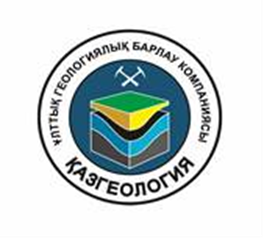        Утверждены решением Совета директоров АО «Национальная геологоразведочная компания «Казгеология»от «05» июля 2016 года №4/16ПРАВИЛА ОСУЩЕСТВЛЕНИЯ ЗАКУПОК ТОВАРОВ, РАБОТ И УСЛУГ АКЦИОНЕРНЫМ ОБЩЕСТВОМ «НАЦИОНАЛЬНАЯ ГЕОЛОГОРАЗВЕДОЧНАЯ КОМПАНИЯ «КАЗГЕОЛОГИЯ» И ОРГАНИЗАЦИЯМИ, ПЯТЬДЕСЯТ И БОЛЕЕ ПРОЦЕНТОВ ГОЛОСУЮЩИХ АКЦИЙ (ДОЛЕЙ УЧАСТИЯ) КОТОРЫХ ПРЯМО ИЛИ КОСВЕННО ПРИНАДЛЕЖАТ АКЦИОНЕРНОМУ ОБЩЕСТВУ «НАЦИОНАЛЬНАЯ ГЕОЛОГОРАЗВЕДОЧНАЯ КОМПАНИЯ «КАЗГЕОЛОГИЯ» НА ПРАВЕ СОБСТВЕННОСТИ ИЛИ ДОВЕРИТЕЛЬНОГО УПРАВЛЕНИЯг. Астана, 2016 годОглавление1. Общие положения 2. Планирование закупок 3. Способы закупок 4. Закупки способом проведения тендера 4.1. Общие положения 4.2. Закупки способом проведения открытого тендера 4.3. Тендерная комиссия, экспертная комиссия (эксперт) 4.4. Тендерная документация 4.5. Извещение о проведении закупок способом открытого тендера 4.6. Представление тендерной документации 4.7. Содержание, оформление и представление заявок на участие в открытом тендере 4.8. Вскрытие конвертов с заявками на участие в открытом тендере 4.9. Рассмотрение заявок на участие в открытом тендере и подведение итогов открытого тендера 5. Закупки способом проведения закрытого тендера6. Закупки способом проведения двухэтапного тендера 7. Закупки способом запроса ценовых предложений 8. Закупки на организованных электронных торгах, через товарные биржи9. Заключение договора о закупках 10. Закупки из одного источника 11. Закупки способом гарантированного заказа12. Исполнение договора о закупках 13. Мониторинг местного содержания 14. Дополнительные положения15. Ответственность за нарушение норм Правил  16. Заключительные положения Приложение 1 к ПравиламПриложение 2 к ПравиламОбщие положения1. Настоящие Правила осуществления закупок товаров, работ и услуг                АО «Национальная геологоразведочная компания «Казгеология» и организациями, пятьдесят и более процентов голосующих акций (долей участия) которых прямо или косвенно принадлежат АО «Национальная геологоразведочная компания «Казгеология» на праве собственности или доверительного управления (далее – Правила), определяют порядок осуществления закупок товаров, работ и услуг за счёт собственных денежных средств. Правила разработаны в соответствии с Типовыми правилами закупок товаров, работ и услуг, осуществляемых национальным управляющим холдингом, национальными холдингами, национальными компаниями и организациями, пятьдесят и более процентов акций (долей участия) которых прямо или косвенно принадлежат национальному управляющему холдингу, национальному холдингу, национальной компании, утвержденными постановлением Правительства Республики Казахстан от 28 мая 2009 года № 787.2. Основные термины и понятия, которые используются в настоящих Правилах: 1) потенциальный поставщик - физическое лицо, осуществляющее предпринимательскую деятельность, юридическое лицо (за исключением государственных учреждений, если иное не установлено для них законами Республики Казахстан), временное объединение юридических лиц (консорциум), претендующее на заключение договора о закупках;2) местное содержание - процентное содержание стоимости оплаты труда граждан Республики Казахстан, задействованных в исполнении договора о закупках от общего фонда оплаты труда по данному договору, и (или) стоимости доли (долей) казахстанского происхождения, установленной в товаре (товарах) в соответствии с критериями достаточной переработки или полного производства резидентами Республики Казахстан от общей стоимости товара (товаров) по договору о закупках;3) веб-портал государственных закупок - государственная информационная система, предоставляющая единую точку доступа к электронным услугам электронных государственных закупок (www.goszakup.gov.kz);4) отечественные поставщики работ, услуг - физические и (или) юридические лица, являющиеся резидентами Республики Казахстан, использующие не менее девяноста пяти процентов местных трудовых ресурсов Республики Казахстан по выполнению работ, оказанию услуг;5) отечественные предприниматели - потенциальные поставщики, являющиеся резидентами Республики Казахстан и осуществляющие предпринимательскую деятельность;6) отечественные товаропроизводители - потенциальные поставщики (далее - отечественные товаропроизводители) - физические и (или) юридические лица, являющиеся резидентами Республики Казахстан и производящие:товары, полностью произведенные в Республике Казахстан, перечисленные в пункте 5 Правил по определению страны происхождения товара, составлению и выдаче акта экспертизы о происхождении товара и оформлению, удостоверению и выдаче сертификата о происхождении товара, утвержденных постановлением Правительства Республики Казахстан от 22 октября 2009 года № 1647;товары, подвергнутые достаточной переработке в Республике Казахстан в соответствии с критериями достаточной переработки, установленными пунктом 7 Правил по определению страны происхождения товара, составлению и выдаче акта экспертизы о происхождении товара и оформлению, удостоверению и выдаче сертификата о происхождении товара, утвержденных постановлением                                                                                                        Правительства Республики Казахстан от 22 октября 2009 года № 1647;7) заказчик – АО «Казгеология» и организации, пятьдесят и более процентов голосующих акций (долей участия) которых прямо или косвенно принадлежат               АО «Казгеология» на праве собственности или доверительного управления;8) поставщик - физическое лицо, осуществляющее предпринимательскую деятельность, юридическое лицо (за исключением государственных учреждений, если иное не установлено законами Республики Казахстан), временное объединение юридических лиц (консорциум), выступающее в качестве контрагента заказчика в заключенном с ним договоре о закупках;9) закупки - приобретение Заказчиком на платной основе товаров, работ, услуг, необходимых для обеспечения функционирования, а также выполнения функций либо уставной деятельности заказчика, осуществляемое в порядке, установленном настоящими Правилами, а также гражданским законодательством, за исключением:приобретения товаров, работ и услуг юридическими лицами, пятьдесят и более процентов голосующих акций (долей участия) которых прямо или косвенно принадлежат Заказчику на праве собственности или доверительного управления, зарегистрированными за пределами Республики Казахстан;приобретения услуг, осуществляемых у физических лиц по трудовым договорам либо у физических лиц, не являющихся субъектами предпринимательской деятельности, по договорам возмездного оказания услуг;внесения взносов (вкладов), в том числе в уставный капитал вновь создаваемых юридических лиц;приобретения доли в уставном капитале юридических лиц;приобретения товаров, работ, услуг, осуществляемых в соответствии с международными договорами Республики Казахстан, а также в рамках реализации инвестиционных проектов, финансируемых международными организациями, членом которых является Республика Казахстан;приобретения финансовых услуг, связанных с проведением банковских операций, осуществляемых Национальным Банком Республики Казахстан, банками и организациями, осуществляющими отдельные виды банковских операций на основании лицензий, полученных в соответствии с законодательством Республики Казахстан;приобретения балансирующей электрической энергии, электрической энергии на централизованных торгах, спот-рынке в соответствии с законодательством Республики Казахстан об электроэнергетике, электрической и (или) тепловой энергии у квалифицированной энергопроизводящей организации, осуществляющие в соответствии с законодательством Республики Казахстан в области поддержки использования возобновляемых источников энергии;оплаты сборов и платежей, взимаемых в морском порту;возмещения командировочных расходов;выплаты вознаграждений членам органа управления и наблюдательного совета;приобретения товаров, работ и услуг филиалами и представительствами Заказчика, расположенными за пределами Республики Казахстан;приобретения товаров, работ, услуг в рамках доверительного управления контрактной территорией в соответствии с пунктом 10 статьи 72 Закона Республики Казахстан «О недрах и недропользовании» в течение 12 (двенадцати) месяцев со дня передачи в управление;приобретения услуг по предоставлению займов, а также иным видам финансирования с выплатой вознаграждения у организаций, зарегистрированных на территории иностранных государств;приобретения услуг по доверительному управлению имуществом;приобретения услуг государственных учреждений, если иное не установлено для них законами Республики Казахстан;приобретения права природопользования, в том числе, недропользования;оплаты сборов, других расходов, связанных с разрешением споров в судах, арбитражах и третейских судах;10) организатор закупок - заказчик в лице своего структурного подразделения,  ответственного за выполнение процедур организации и проведения закупок;11) база данных товаров, работ, услуг и их поставщиков - перечень отечественных товаров, работ, услуг и их поставщиков, который формируется и ведется национальным институтом развития в области развития местного содержания;12) гарантированный заказ - приобретение национальными управляющими холдингами, национальными холдингами, национальными компаниями и аффилиированными с ними юридическими лицами товаров, работ и услуг, включенных в базу данных товаров, работ, услуг и их поставщиков;13) тендерная документация - документация, предоставляемая потенциальному поставщику для подготовки заявки на участие в тендере (лоте) и содержащая сведения об условиях и порядке проведения тендера;14)  обеспечение заявки - банковская гарантия или иное обеспечение заявки на участие в открытом тендере, определенное Заказчиком в тендерной документации;15) технологический меморандум - соглашение, заключаемое уполномоченным органом в области государственной поддержки индустриально-инновационной деятельности с национальными управляющими холдингами, национальными холдингами, национальными компаниями и аффилиированными с ними юридическими лицами и определяющее перечень закупаемых товаров, работ и услуг и размещение гарантированного государственного заказа;16) аффилиированное лицо потенциального поставщика - любое физическое или юридическое лицо, которое имеет право определять решения и (или) оказывать влияние на принимаемые потенциальным поставщиком решения, в том числе в силу сделки, совершенной в письменной форме, а также любое физическое или юридическое лицо, в отношении которого потенциальный поставщик имеет такое право;17) виды однородных товаров - не взаимозаменяемые однородные товары;18) тендерная комиссия - коллегиальный орган, создаваемый Заказчиком для выполнения процедуры проведения закупок способом тендера;19) экспертная комиссия - коллегиальный орган, создаваемый Заказчиком, привлекаемый для участия в разработке технической спецификации (технического задания) закупаемых товаров, работ, услуг, а также для подготовки экспертного заключения в отношении соответствия предложений потенциальных поставщиков технической спецификации закупаемых товаров, работ, услуг;20) эксперт - физическое лицо, определенное Заказчиком, привлекаемое для участия в разработке технической спецификации (технического задания) закупаемых товаров, работ, услуг, а также для подготовки экспертного заключения в отношении соответствия предложений потенциальных поставщиков технической спецификации закупаемых товаров, работ, услуг;21) конфликт интересов члена тендерной комиссии - ситуация, при которой личные интересы члена тендерной комиссии могут повлиять на беспристрастность его участия в принятии решений тендерной комиссией;22) обеспечение возврата аванса (предоплаты) - банковская гарантия или иное обеспечение возврата аванса (предоплаты), определенное Заказчиком в тендерной документации, со сроками действия до полного погашения авансового платежа (предоплаты) по договору о закупках;23) обеспечение исполнения договора - банковская гарантия или иное обеспечение исполнения договора, определенное Заказчиком в тендерной документации, со сроками действия до полного исполнения договора;24) однородные товары, работы, услуги - товары, работы или услуги, которые, не являясь идентичными, имеют сходные характеристики и состоят из схожих компонентов, что позволяет им выполнять одни и те же функции;25) Перечень ненадёжных потенциальных поставщиков (поставщиков) Заказчика - систематизированные сведения о ненадежных потенциальных поставщиках (поставщиках), перечень которых утверждается исполнительным органом Общества;26) Реестр недобросовестных участников государственных закупок - систематизированные сведения о недобросовестных потенциальных поставщиках;27) договор о закупках – гражданско-правовой договор, заключенный между Заказчиком и поставщиком;28) долгосрочный договор – договор о закупках со сроком исполнения более 12 (двенадцати) месяцев;29) долгосрочные закупки – закупки, осуществляемые в соответствии с планом долгосрочных закупок, по итогам которых заключаются долгосрочные договоры;30) инвестиционный проект - инвестиционный проект, входящий в перечень, определяемый Правительством Республики Казахстан, и способный оказать стратегическое влияние на экономическое развитие Республики Казахстан;31) резиденты - резиденты Республики Казахстан - граждане Республики Казахстан, в том числе временно находящиеся за границей или находящиеся на государственной службе за ее пределами, за исключением граждан, имеющих документ на право постоянного проживания в иностранном государстве, выданный в соответствии с законодательством этого государства;иностранцы и лица без гражданства, имеющие документ на право постоянного проживания в Республике Казахстан;все юридические лица, созданные в соответствии с законодательством Республики Казахстан, с местонахождением на ее территории, а также их филиалы и представительства с местонахождением в Республике Казахстан и за ее пределами;дипломатические, торговые и иные официальные представительства Республики Казахстан, находящиеся за ее пределами;32) товары - предметы (вещи), в том числе полуфабрикаты или сырье в твердом, жидком или газообразном состоянии, электрическая и тепловая энергия, объективированные результаты творческой интеллектуальной деятельности, а также вещные права, с которыми можно совершать сделки купли-продажи в соответствии с законами Республики Казахстан;33) работы - деятельность, имеющая вещественный результат, а также иная деятельность, отнесенная к работам в соответствии с законами Республики Казахстан;34) услуги - деятельность, направленная на удовлетворение потребностей Заказчика, не имеющая вещественного результата;35) электронные закупки - закупки с использованием информационных систем, обеспечивающих автоматизацию процессов организации и проведения закупок, способами запроса ценовых предложений или тендера, в том числе с применением торгов на понижение.36) Общество – АО «Казгеология»;37)  комплексные работы:1) совокупность работ и услуг в сфере строительства, включающая:выполнение проектных и изыскательских работ,строительство «под ключ»,управление проектными и изыскательскими работами, строительством «под ключ» (при необходимости), и сопутствующая(ие) указанным работам поставка товаров, оказание услуг;2) реализация проектов в сфере информационных технологий «под ключ», включающая:поставку программного обеспечения, консалтинговые услуги по внедрению информационной системы и поставку оборудования (при необходимости);           3. Закупки товаров, работ, услуг основываются на принципах:гласности и прозрачности процесса закупок;оптимального и эффективного расходования денег, используемых для закупок;приобретения качественных товаров, работ, услуг;предоставления всем потенциальным поставщикам равных возможностей для участия в процессе закупок;увеличения доли местного содержания в товарах, работах, услугах, закупаемых Заказчиком;добросовестной конкуренции среди потенциальных поставщиков; контроля и ответственности за принимаемые решения;минимизации участия посредников в процессе закупок;эффективной реализации инвестиционных проектов.4. Процесс закупок включает в себя:1) разработку и утверждение плана закупок;2) выбор поставщика;3) заключение и исполнение договора о закупках.Заключение договора о закупках не требуется, в случаях:если стоимость (цена) сделки без учета налога на добавленную стоимость (НДС) не превышает стократного размера месячного расчётного показателя, установленного законом о республиканском бюджете на соответствующий финансовый год;заключения сделок, исполняемых при самом их совершении.5. Для выполнения процедур организации и проведения закупок Заказчик определяет организатора закупок – структурное подразделение, ответственное за выполнение процедур организации и проведения закупок. Решение об определении организатора закупок оформляется в виде приказа первого руководителя Заказчика. В структурном подразделении, ответственном за выполнение процедур организации и проведения закупок должна быть предусмотрена должность представителя организатора закупок/лица ответственного за выполнение процедур организации и проведения закупок. 6. Документы по проводимым/проведенным закупкам, в том числе учредительные документы потенциальных поставщиков/поставщиков, хранятся у организатора закупок. При этом сроки хранения документов определяются нормами ведения делопроизводства и (или) номенклатурой дел Заказчика.Планирование закупок7. Решение об осуществлении закупок принимается Заказчиком на основании утвержденного плана закупок.8. Заказчик разрабатывает и утверждает план закупок на основании соответствующего бюджета (бизнес-плана, плана развития, сметы доходов и расходов, производственной/инвестиционной программы), который содержит следующие сведения:1) наименование товаров, работ, услуг, включая суммы, выделенные для осуществления закупок на среднесрочный период по годам. Номенклатура работ должна содержать сведения об объемах товаров, приобретаемых в рамках выполнения данных работ;2)  способ осуществления закупок;3)  планируемые сроки и место поставки товаров, выполнения работ, оказания услуг;4) планируемые сроки поставки товаров, выполнения работ, оказания услуг                 в соответствии с графиком и разбивкой по годам в пределах выделенных                             и предусмотренных сумм на каждый финансовый год в случаях заключения договоров о закупках со сроками их завершения в следующем (последующие) финансовом году (годы).9. План закупок утверждается первым руководителем Заказчика или иным уполномоченным им лицом в течение 10 (десяти) рабочих дней со дня утверждения бюджета (бизнес-плана, плана развития, сметы доходов и расходов, производственной/инвестиционной программы). План долгосрочных закупок утверждается решением исполнительного органа Заказчика в течение 30 (тридцати) рабочих дней со дня утверждения бюджета (бизнес-плана, плана развития, сметы доходов и расходов, производственной/инвестиционной программы).10. Заказчик в течение 5 (пяти) рабочих дней со дня утверждения плана (ов) закупок, а также в течение 5 (пяти) рабочих дней со дня внесения изменений и (или) дополнений в план закупок размещает на своем интернет-ресурсе и веб-портале государственных закупок информацию по планируемым закупкам товаров, работ, услуг согласно приложению 1 к настоящим Правилам.11. Не допускается приобретение товаров, работ, услуг, не предусмотренных утвержденным планом закупок, планом долгосрочных закупок.12. Заказчик вправе осуществить процедуры закупок, касающиеся выбора поставщика товаров, работ, услуг, по перечню, утвержденному коллегиальным исполнительным органом/наблюдательным советом (в случае отсутствия коллегиального исполнительного органа/наблюдательного совета органом управления/высшим органом (общее собрание участников) Заказчика до утверждения бюджета (бизнес-плана, плана развития, сметы доходов и расходов, производственной/инвестиционной программы) и плана(ов) закупок, и вносимых изменений и (или) дополнений к ним. В данном случае условием заключения договора о закупках является утверждение бюджета (бизнес-плана, плана развития, сметы доходов и расходов, производственной/инвестиционной программы) и плана(ов) закупок и вносимых изменений и (или) дополнений к ним по товарам, работам, услугам, в отношении которых были осуществлены процедуры закупок, касающиеся выбора поставщика.Заказчик обязан внести изменения, дополнения в план(ы) закупок в случаях: -  внесения изменений, дополнений в утвержденный бюджет (бизнес-план, план развития, сметы доходов и расходов, производственную/инвестиционную программу); - выявленного в результате маркетинговых исследований уменьшения цен товаров, работ и услуг, запланированных к закупу.Заказчик вправе внести изменения и (или) дополнения в план(ы) закупок                  в рамках утвержденного бюджета (бизнес-плана, сметы доходов и расходов, производственной/инвестиционной программы) в соответствии с внутренними документами Заказчика.14. Заказчик до даты вскрытия конвертов с заявками на участие в тендере и ценовыми предложениями или заключения договора о закупках способом из одного источника вправе отказаться от осуществления закупок в случаях:1) сокращения расходов на приобретение товаров, работ, услуг, предусмотренных в утвержденном годовом плане закупок (уточненном годовом плане закупок), произошедших при уточнении (корректировке) соответствующего бюджета, в соответствии с законодательством Республики Казахстан;2) внесения изменений и дополнений в стратегический план государственного органа, бюджет (бизнес-план, план развития, смету доходов и расходов, производственную/инвестиционную программу) Заказчика, исключающих необходимость приобретения товаров, работ, услуг, предусмотренных в утвержденном годовом плане закупок (уточненном годовом плане закупок), в соответствии с законодательством Республики Казахстан.При этом Заказчик в течение 5 (пяти) рабочих дней со дня принятия Заказчиком такого решения обязан:1)  известить о принятом решении лиц, участвующих в проводимых закупках;2)  возвратить внесенные обеспечения заявок на участие в тендере.Способы закупок15. Заказчик осуществляет закупки следующими способами:1) тендер (открытый, закрытый, двухэтапный (открытый, закрытый);2) запрос ценовых предложений;3) на организованных электронных торгах;4) через товарные биржи;5) из одного источника;6) гарантированный заказ.Закупки, осуществляемые способами, предусмотренными подпунктами 1) и 2) настоящего пункта Правил могут проводиться посредством электронных закупок в порядке, определенном исполнительным органом Заказчика.16. Способ закупок выбирается Заказчиком самостоятельно на основании Правил. 17. При осуществлении закупок способом тендера либо запроса ценовых предложений: неоднородных товаров, работ, услуг Заказчик обязан в тендерной документации либо в объявлении о проведении закупок способом запроса ценовых предложений разделить такие товары, работы, услуги на лоты по однородности;однородных работ, услуг Заказчик обязан в тендерной документации либо в объявлении о проведении закупок способом запроса ценовых предложений разделить однородные работы, услуги на лоты по месту их выполнения, оказания; однородных товаров Заказчик обязан в тендерной документации либо                   в объявлении о проведении закупок способом запроса ценовых предложений разделить однородные товары на лоты по видам однородных товаров и (или) по месту их поставки.Требования, установленные настоящим пунктом Правил, не распространяются на закупку комплексных работ и централизованную закупку услуг по аудиту отдельной и (или) консолидированной финансовой отчетности. Потенциальный поставщик не вправе участвовать в проводимых закупках, если:1) потенциальный поставщик либо его субподрядчик (соисполнитель) состоит в Реестре недобросовестных участников государственных закупок и (или) в Перечне ненадежных потенциальных поставщиков (поставщиков) Заказчика либо иных информационных базах содержащих аналогичные сведения; 2) юридическое лицо, входящее в консорциум состоит в Реестре недобросовестных участников государственных закупок и (или) в Перечне ненадежных потенциальных поставщиков (поставщиков) Заказчика либо иных информационных базах содержащих аналогичные сведения.Рассмотрение заявок на участие в тендере, ценовых предложений на участие в закупках способом запроса ценовых предложений, сопоставление и оценка, а также определение победителя в случаях, указанных в пункте 17 Правил, осуществляются по каждому лоту, предусмотренному в тендерной документации либо в объявлении о проведении закупок способом запроса ценовых предложений.              4. Закупки способом проведения тендера  Общие положения20. Закупки способом проведения тендера проводятся в соответствии со статьей 915 Гражданского кодекса Республики Казахстан.21. Для участия в закупках способом тендера потенциальный поставщик должен обладать правоспособностью (для юридических лиц), гражданской дееспособностью (для физических лиц).Закупки способом проведения открытого тендера22. Процедура закупок способом открытого тендера предусматривает проведение следующих последовательных мероприятий:1) принятие Заказчиком решения о проведении закупок товаров, работ, услуг способом открытого тендера, утверждение состава тендерной комиссии, при необходимости экспертной комиссии (эксперта), назначение секретаря тендерной комиссии, утверждение тендерной документации;2) размещение объявления о проведении закупок способом открытого тендера на интернет-ресурсе Заказчика и веб-портале государственных закупок;3) приём и регистрация секретарём тендерной комиссии заявок потенциальных поставщиков на участие в открытом тендере;4) заседание тендерной комиссии по вскрытию конвертов с заявками потенциальных поставщиков на участие в открытом тендере, оформление протокола вскрытия конвертов с заявками потенциальных поставщиков на участие в открытом тендере, рассмотрение тендерной комиссией заявок потенциальных поставщиков на участие в открытом тендере;5) подведение итогов открытого тендера, оформление протокола об итогах открытого тендера;6) размещение протокола об итогах открытого тендера на интернет-ресурсе Заказчика и веб-портале государственных закупок;7) публикация информации об итогах открытого тендера на интернет-ресурсе Заказчика и веб-портале государственных закупок;8) заключение с победителем открытого тендера договора о закупках.Тендерная комиссия, экспертная комиссия (эксперт)23. Решение о проведении закупок товаров, работ, услуг способом открытого тендера, утверждении состава тендерной комиссии, при необходимости экспертной комиссии (эксперта), назначении секретаря тендерной комиссии, утверждении тендерной документации оформляется в виде приказа первого руководителя Заказчика или лица его замещающего.Для разработки технического задания и (или) технической спецификации закупаемых товаров, работ, услуг, Заказчик в период разработки тендерной документации вправе создать экспертную комиссию (привлечь эксперта).24. В состав тендерной комиссии входят председатель, заместитель председателя и члены тендерной комиссии. Во время отсутствия председателя его функции выполняет заместитель председателя тендерной комиссии. Состав тендерной комиссии должен составлять нечетное число и быть не менее 5 (пяти) человек.Председателем тендерной комиссии выступает первый руководитель, заместитель первого руководителя или иной член исполнительного органа Заказчика.25. Председатель тендерной комиссии:1) планирует работу и руководит деятельностью тендерной комиссии;2) председательствует на заседаниях тендерной комиссии;3) осуществляет иные функции, предусмотренные Правилами.26. Тендерная комиссия действует со дня вступления в силу решения о ее создании и прекращает свое действие после подведения итогов тендера (в случае, если тендер не состоялся) либо до дня вступления в силу договора о закупках товаров, работ, услуг. 27. итог проводятся при условии присутствия простого большинства состава тендерной комиссии и оформляются протоколом, который подписывается присутствующим составом тендерной комиссии и секретарем тендерной комиссии. В случае отсутствия кого-либо из состава тендерной комиссии, в протоколе заседания тендерной комиссии указывается причина его отсутствия со ссылкой на документ, подтверждающий данный факт.В случае отсутствия простого большинства состава тендерной комиссии, Заказчиком в целях достижения кворума производится замена кого-либо из отсутствующих из состава тендерной комиссии на основании решения Заказчика. Замена отсутствующего секретаря тендерной комиссии и (или) эксперта производится Заказчиком в обязательном порядке.28. Решение тендерной комиссии принимается открытым голосованием и считается принятым, если за него подано большинство голосов от общего числа присутствующих на заседании членов состава тендерной комиссии. В случае равенства голосов, принятым считается решение, за которое проголосовал председатель тендерной комиссии или, в случае его отсутствия, заместитель председателя. В случае несогласия с решением тендерной комиссии любой член состава тендерной комиссии имеет право на особое мнение, которое должно быть изложено в письменном виде и приложено к протоколу заседания тендерной комиссии. При наличии у кого-либо из состава тендерной комиссии конфликта интересов, данное лицо уведомляет об этом секретаря тендерной комиссии, о чем делается запись в протоколе об итогах открытого тендера. При этом данное лицо не принимает участия в принятии тендерной комиссией решения.29. Организационная деятельность тендерной комиссии обеспечивается секретарем тендерной комиссии. Секретарь тендерной комиссии не является членом тендерной комиссии и не имеет права голоса при принятии тендерной комиссией решений.Секретарь тендерной комиссии: 1) формирует повестку дня заседания тендерной комиссии, обеспечивает тендерную комиссию необходимыми документами, организует проведение заседания тендерной комиссии;2) оформляет и подписывает протокол вскрытия конвертов с заявками на участие в тендере, протокол об итогах открытого тендера, а также другие протоколы заседаний тендерной комиссии;3) обеспечивает сохранность документов и материалов закупок товаров, работ, услуг способом открытого тендера с момента вскрытия заявок на участие в тендере до момента передачи их в установленном Заказчиком порядке в архив на хранение;4) осуществляет иные функции, предусмотренные Правилами и внутренними документами Заказчика.30. В случае отсутствия у Заказчика специалистов соответствующего профиля для определения соответствия, предлагаемых потенциальными поставщиками товаров, работ, услуг требованиям тендерной документации, Заказчик вправе привлекать в установленном порядке в качестве экспертов государственных служащих на безвозмездной основе, а иных экспертов, как на платной, так и на безвозмездной основе по договоренности сторон.Обязательным условием для привлечения того или иного лица в качестве эксперта является соответствие профиля его деятельности предмету закупок.31. В случае привлечения нескольких экспертов Заказчик формирует экспертную комиссию из числа привлеченных экспертов и определяет среди них руководителя экспертной комиссии. 32. Эксперты (экспертная комиссия) дают экспертное заключение на предмет соответствия предлагаемых потенциальными поставщиками товаров, работ, услуг требованиям тендерной документации и не имеют права голоса при принятии тендерной комиссией решения. Заключение экспертов (экспертной комиссии) обязательно учитывается тендерной комиссией только в том случае, если оно составлено в пределах требований, предусмотренных тендерной документацией. Экспертное заключение оформляется в письменном виде, подписывается экспертами (членами экспертной комиссии) и прилагается к протоколу об итогах тендера.В случае несогласия эксперта с заключением экспертной комиссии, он излагает особое мнение в письменном виде, которое прилагается к заключению экспертной комиссии и является его неотъемлемой частью.33. Любое заинтересованное лицо имеет право присутствовать на заседаниях тендерной комиссии по вскрытию конвертов. Разрешается аудио- и видеозапись заседаний тендерной комиссии, за исключением случаев, предусмотренных законодательством.Тендерная документация34. Тендерная документация должна содержать следующие сведения:1) наименование и место нахождения Заказчика;2) описание и требуемые технические, качественные и эксплуатационные характеристики закупаемых товаров, работ, услуг, а при необходимости  утвержденную в установленном порядке проектно-сметную документацию/необходимый раздел утвержденной в установленном порядке проектно-сметной документации, технические спецификации, указание на нормативно-техническую документацию;В случае если в технической спецификации указывается ссылка на технические условия, стандарты и другие нормативно-технические документы, не зарегистрированные на территории Республики Казахстан, то Заказчик должен включить эти документы в тендерную документацию или предоставить их в электронном виде или на бумажном носителе в течение 3 (трех) календарных дней по запросу потенциальных поставщиков.3) при закупках работ, услуг, сумма, выделенная для осуществления которых по тендеру (лоту) превышает 75 миллионов тенге без учета НДС, Заказчиком в тендерной документации устанавливаются квалификационные требования, предусматривающие наличие опыта работы у потенциального поставщика в течение последних 5 (пяти) лет, предшествующих закупке на рынке закупаемых однородных работ, услуг или в определенной отрасли, подтвержденного оригиналами или нотариально засвидетельствованными копиями соответствующих актов, подтверждающих прием-передачу выполненных работ, оказанных услуг, При этом не допускается установление требования о наличии опыта работы, превышающего 5 (пять) лет; 4) при закупках работ, услуг, Заказчиком в тендерной документации могут быть установлены квалификационные требования, предусматривающие наличие квалифицированных специалистов у потенциального поставщика, имеющих опыт работы в области, соответствующей предмету закупок, подтвержденный наличием документов, определенных Заказчиком и (или) законодательством Республики Казахстан, в том числе соответствующими нотариально засвидетельствованными копиями дипломов, сертификатов, свидетельств и другими документами, подтверждающими профессиональную квалификацию специалистов и их опыт работы. При этом не допускается установление требования о наличии опыта работы специалистов, превышающего 5 (пять) лет;5) при закупе работ и услуг, подлежащих выполнению на опасных производственных объектах Заказчика, устанавливаются специальные требования к потенциальным поставщикам и привлекаемым им для выполнения работ, оказания услуг специалистам в соответствии с требованиями стандартов и (или) иных документов, установленных Заказчиком и (или) законодательством Республики Казахстан;6) количество товара, объемы выполняемых работ, оказываемых услуг, являющихся предметом проводимых закупок;7) место и условия поставки товара, выполнения работ, оказания услуг;8) требуемые сроки (график) поставки товара, выполнения работ, оказания услуг, предоставление гарантии на качество предлагаемых товаров, работ, услуг; 9) условия платежа и проект договора о закупках, составленный в соответствии с действующим законодательством Республики Казахстан и настоящими Правилами;10) описание всех обязательных критериев оценки и сопоставления заявок потенциальных поставщиков на участие в тендере, влияющие на условное понижение цены;11) информацию о случаях включения потенциального поставщика в Перечень ненадежных потенциальных поставщиков (поставщиков) Заказчика;12) требования к содержанию ценового предложения:ценовое предложение потенциального поставщика должно содержать цену за единицу, а также общую цену товаров, работ и услуг без учета налога на добавленную стоимость (НДС), с включенными в нее расходами на их транспортировку и страхование, оплату таможенных пошлин, других налогов, сборов, а также иных расходов, предусмотренных условиями поставки товаров, выполнения работ, оказания услуг;ценовое предложение потенциального поставщика может содержать скидку к общей цене товаров, работ, услуг, представленную на условиях Заказчика, определенных в тендерной документации, а также общую цену (скидку), предложенную потенциальным поставщиком с учетом альтернативных условий.  В случае предложения потенциальным поставщиком скидки к общей/итоговой цене на условиях Заказчика, определенных в тендерной документации и (или) скидки при альтернативных условиях, ценовое предложение должно содержать общую/итоговую цену с учетом указанных скидок;13) указание на право потенциального поставщика о возможности представления одного дополнительного ценового предложения на понижение цены по тендеру (лоту), с указанием наименования соответствующего тендера (лота), и соответствующего требованиям, изложенным в подпункте 12) настоящего пункта Правил. Дополнительное ценовое предложение на понижение цены может быть подано на заседании тендерной комиссии в письменном виде после оглашения содержаний всех заявок на участие в тендере и соответствующего объявления председателя тендерной комиссии.В случае если дополнительное ценовое предложение на понижение цены потенциального поставщика будет выше его ценового предложения, представленного в составе заявки на участие в тендере, то тендерной комиссией не учитывается данное дополнительное ценовое предложение.14) валюту или валюты, в которых должно быть выражено ценовое предложение потенциального поставщика, и курс Национального Банка Республики Казахстан, который будет применен для приведения ценовых предложений к единой валюте в целях их сопоставления и оценки;15) предельные объемы товаров, работ и услуг, которые могут быть переданы потенциальным поставщиком субпоставщикам (субподрядчикам, соисполнителям) для выполнения работ либо оказания услуг, являющихся предметом проводимых закупок (в случае, если тендерной документацией предусматривается право потенциального поставщика на привлечение субпоставщиков (субподрядчиков, соисполнителей) для выполнения работ либо оказания услуг).Не допускается передача потенциальным поставщиком субпоставщикам (субподрядчикам, соисполнителям) на субподряд (соисполнение) в совокупности более 2/3 (двух третей) объема товаров, работ, услуг;16) требования к языку составления и представления заявок на участие в тендере;17) условия внесения, виды, содержание и объем обеспечения заявки на участие в тендере (в случае, если тендерной документацией предусматривается внесение обеспечения заявки на участие в тендере);Расчет соответствия суммы внесенного обеспечения заявки на участие в тендере требованиям тендерной документации определяется согласно курсу Национального Банка Республики Казахстан, установленного на дату перечисления платежа, выдачи банковской гарантии или иного обеспечения, определенного Заказчиком;18) указание на право потенциального поставщика изменять или отзывать свою заявку на участие в тендере до истечения окончательного а их представления;19) порядок, способ, место и окончательный срок представления конверта с заявкой на участие в тендере и требуемый срок действия заявок на участие в тендере;20) условия проведения встречи с потенциальными поставщиками по разъяснению положений тендерной документации (в случае, если тендерной документацией предусматривается проведение встречи с потенциальными поставщиками), а также способы, с помощью которых потенциальные поставщики могут запрашивать разъяснения по содержанию тендерной документации;21) место, дату и время вскрытия конвертов с заявками на участие в тендере;22) описание процедуры вскрытия конвертов с заявками на участие в тендере, рассмотрения заявок на участие в тендере, оценки и сопоставления заявок на участие в тендере;23) условия внесения, содержание, способ и объем (не более 3 (трех) процентов) внесения обеспечения исполнения договора о закупках (в случае, если тендерной документацией предусматривается внесение обеспечения исполнения договора о закупках);24) сведения о суммах, выделенных для приобретения товаров, работ, услуг, без учета налога на добавленную стоимость (НДС), являющихся предметом проводимых закупок способом тендера;25) электронный адрес интернет-ресурса, на котором планируется размещать информацию, подлежащую опубликованию;26) порядок и сроки внесения изменений и дополнений в тендерную документацию;27) порядок заключения договора о закупках по итогам тендера;28) информацию о последствиях представления потенциальным поставщиком недостоверной информации, признания потенциального поставщика ненадёжным;29) адрес электронной почты и номера телефонов для обращения потенциальных поставщиков в случае нарушения их прав в связи с проводимыми закупками;30)  в тендерной документации могут содержаться и другие дополнительные сведения, позволяющие потенциальным поставщикам получить наиболее полную информацию об условиях проводимых закупок.35. В тендерной документации не допускается содержание указаний на товарные знаки, знаки обслуживания, фирменные наименования, патенты, полезные модели, промышленные образцы, наименование места происхождения товара и наименование производителя, а также иных характеристик, определяющих принадлежность приобретаемого товара, работы, услуги отдельному потенциальному поставщику либо производителю, за исключением случаев, когда осуществляются закупки:1) товаров, работ и услуг для доукомплектования, модернизации, дооснащения, а также для дальнейшего технического сопровождения, сервисного обслуживания и ремонта, в том числе планового ремонта (при необходимости) основного (установленного) оборудования;2) приобретения товаров в соответствии с проектной (проектно-сметной) документацией, имеющей положительное заключение государственной экспертизы;3) для определения поставщика услуг по предоставлению товара в лизинг и возникновения необходимости подробного описания предмета лизинга.В тендерной документации могут быть указаны принятые в Республике Казахстан и международной практике конкретные стандарты (например, разработанные Международной организацией по стандартизации), которым должны соответствовать оборудование, материалы или качество работ.36.	Тендерной документацией может предусматриваться, что к участию в тендере допускаются только: 1)	отечественные товаропроизводители закупаемого товара; 2)	отечественные предприниматели - по закупкам работ и услуг;3)	организации инвалидов (физические лица - инвалиды, осуществляющие предпринимательскую деятельность).37. В тендерной документации предусматриваются следующие обязательные критерии оценки и сопоставления заявок потенциальных поставщиков на участие в тендере, влияющие на условное понижение цены:1) потенциальный поставщик является отечественным товаропроизводителем закупаемого товара в соответствии с представленным оригиналом или нотариально заверенной копией сертификата происхождения товара (формы CT KZ) либо копией, заверенной государственным или иным уполномоченным органом, выдавшим сертификат, и состоит в Реестре отечественных товаропроизводителей (условное снижение цены на 5%).Данный пункт не применяется в случае, если оценка и сопоставление заявок на участие в тендере осуществляется только среди отечественных товаропроизводителей закупаемого товара.2) наилучшие функциональные характеристики предоставляемых товаров (условное снижение цены на 0,5%).3) наилучшие технические характеристики предоставляемых товаров (условное снижение цены на 0.5%).4) наилучшие качественные характеристики предоставляемых товаров (условное снижение цены на 3%).5) наличие у потенциального поставщика опыта работы на однородном рынке закупаемых товаров, работ, услуг в течение последних 5 лет (условное снижение цены на 1,5% за 3 года опыта работы и 0,5% за каждый последующий 1 год работы, но не более 2,5%), подтвержденного соответствующими оригиналами или нотариально засвидетельствованными копиями накладных, соответствующих актов, подтверждающих прием-передачу поставленных товаров, выполненных работ, оказанных услуг. В случае наличия в тендерной документации требования, предусмотренного подпунктом 3) пункта 34 настоящих Правил, данный критерий не применяется.6) наличие у потенциального поставщика сертифицированной системы (сертифицированных систем) менеджмента в соответствии с требованиями государственных стандартов Республики Казахстан, соответствующей предмету проводимых закупок, подтвержденной нотариально засвидетельствованной копией сертификата системы менеджмента или копией, заверенной организацией, выдавшей сертификат (условное снижение цены на 1%);7) местное содержание в товаре потенциального поставщика, являющегося предметом проводимых закупок (условное снижение цены на 0,1% за каждый 1% местного содержания), которое определяется на основании оригинала или нотариально заверенной копии сертификата происхождения товара (формы CT KZ) либо копии, заверенной государственным уполномоченным органом, выдавшим сертификат;8) гарантийное обязательство потенциального поставщика по доле местного содержания в работах или услугах (условное снижение цены на 0,1% за каждый 1% местного содержания), подписанное первым руководителем потенциального поставщика либо лицом им уполномоченным, с указанием процентного значения местного содержания в предлагаемых работах или услугах и содержащее расчет доли местного содержания, подтверждающий итоговое процентное значение местного содержания в предлагаемых работах или услугах, произведенный в соответствии с требованиями Единой Методики, утвержденной Постановлением Правительства Республики Казахстан.В случае несоответствия расчета доли местного содержания, указанного в настоящем подпункте, требованиям Единой Методики, утвержденной Постановлением Правительства Республики Казахстан, или технической спецификации тендерной документации тендерная комиссия не применяет к потенциальному поставщику условную скидку по критерию, определенному настоящим подпунктом;9) потенциальный поставщик является участником специальной экономической зоны (СЭЗ) «Парк инновационных технологий» и поставляет товары, оказывает услуги, относящиеся к приоритетным видам деятельности, соответствующим целям СЭЗ «Парк инновационных технологий» и предмету закупок в соответствии с представленной нотариально засвидетельствованной копией договора об осуществлении деятельности в качестве участника СЭЗ «Парк инновационных технологий», заключенного между управляющей компанией и участником (условное снижение цены на 5%).В случае непредставления потенциальным поставщиком документов, подтверждающих критерии, влияющие на условное понижение цены, тендерная комиссия не применяет к такому потенциальному поставщику условную скидку, при этом непредставление документов, подтверждающих критерии, влияющие на условное понижение цены, не является основанием для отклонения такой заявки. В случае участия в тендере консорциума, обязательные критерии оценки и сопоставления заявок потенциальных поставщиков на участие в тендере, влияющие на условное понижение цены, тендерной комиссией применяются только к головному участнику консорциума, определенному консорциальным соглашением его участников.38. Тендерной документацией может предусматриваться внесение участником тендера обеспечения заявки на участие в тендере в виде банковской гарантии или в ином виде, определенном Заказчиком, в качестве гарантии того, что он:1) не отзовет либо не изменит свою заявку на участие в тендере после истечения окончательного срока представления заявок;2) в случае определения его победителем тендера заключит договор с Заказчиком в сроки, установленные протоколом об итогах тендера и внесет обеспечение возврата аванса (предоплаты) и (или) обеспечение исполнения договора о закупках, в случае если условиями закупок предусмотрено внесение такого обеспечения.Обеспечение заявки на участие в тендере вносится в размере, определенном тендерной документацией, не превышающем 1 (один) процент от суммы, указанной для закупки данного товара, работы, услуги в тендерной документации Заказчика. Срок действия обеспечения заявки на участие в тендере должен быть не менее срока действия заявки на участие в тендере. При этом течение срока действия обеспечения заявки на участие в тендере начинается со дня вскрытия конвертов с заявками на участие в тендере.Потенциальные поставщики не вносят обеспечение тендерной заявки, если они участвуют на первом этапе тендера с использованием двухэтапных процедур.39. Обеспечение заявки на участие в тендере, внесенное потенциальным поставщиком возвращается потенциальному поставщику в течение 10 (десяти) рабочих дней со дня наступления одного из следующих случаев:1) отзыва данным потенциальным поставщиком своей заявки на участие в тендере до истечения окончательного срока представления заявок;2) подписания протокола об итогах тендера. Указанный случай не распространяется на потенциального поставщика, определенного победителем и потенциального поставщика, занявшего по итогам сопоставления и оценки второе место;3) вступления в силу договора о закупках и внесения победителем тендера обеспечения возврата аванса (предоплаты) и (или) исполнения договора о закупках, предусмотренного тендерной документацией;4) вступления в силу договора о закупках и внесения потенциальным поставщиком, занявшим по итогам сопоставления и оценки второе место, определенным в случае, предусмотренном пунктом 83 Правил, обеспечения возврата аванса (предоплаты) и (или) исполнения договора о закупках, предусмотренного тендерной документацией.40. Обеспечение заявки на участие в тендере, внесенное потенциальным поставщиком не возвращается при наступлении одного из следующих случаев:1) потенциальный поставщик отозвал заявку на участие в тендере после истечения окончательного срока представления заявок;2) потенциальный поставщик, определенный победителем тендера, уклонился от заключения договора о закупках;3) победитель тендера, заключив договор о закупках, не исполнил либо несвоевременно исполнил требование, установленное тендерной документацией, о внесении обеспечения возврата аванса (предоплаты) и (или) исполнения договора о закупках;4) потенциальный поставщик, занявший по итогам сопоставления и оценки второе место, определенный в случае, предусмотренном пунктом 83 Правил, уклонился от заключения договора о закупках или заключив договор о закупках, не исполнил либо несвоевременно исполнил требование, установленное тендерной документацией, о внесении обеспечения возврата аванса (предоплаты) и (или) исполнения договора о закупках. 41. Обеспечение заявки на участие в тендере не вносится:1)  организациями двадцать пять и более процентов акций (долей участия) которых прямо или косвенно принадлежат Заказчику;2) организациями инвалидов (физические лица - инвалиды, осуществляющие предпринимательскую деятельность);3)  отечественными товаропроизводителями закупаемого товара;4) участниками СЭЗ «Парк инновационных технологий» (при участии в тендере на поставку товаров, оказание услуг, относящихся к приоритетным видам деятельности, соответствующим целям СЭЗ «Парк инновационных технологий» и предмету закупок).Положения настоящего пункта Правил не распространяются на консорциумы.Извещение о проведении закупок способом открытого тендера42. Заказчик не менее чем за 15 (пятнадцать) календарных дней до окончательной даты представления потенциальными поставщиками заявок на участие в открытом тендере обязан:1) разместить на интернет-ресурсе Заказчика и веб-портале государственных закупок, текст объявления о проведении закупок способом открытого тендера;2) разместить на интернет-ресурсе Заказчика и веб-портале государственных закупок утвержденную тендерную документацию.Течение срока начинается с даты публикации текста объявления о проведении закупок способом открытого тендера на интернет-ресурсе Заказчика и веб-портале государственных закупок. 43. Объявление о проведении закупок способом открытого тендера должно содержать следующие сведения:1) полное наименование, электронный и почтовый адрес Заказчика;2) название осуществляемых закупок товаров, работ, услуг;3) наименование, а также требуемые объем, место и сроки поставки товаров, выполнения работ, оказания услуг (Заказчик вправе указать, что данная информация содержится в тендерной документации);4) место и способы получения копии тендерной документации;5) место и окончательный срок представления заявок на участие в тендере, а также день, время и место вскрытия конвертов с заявками на участие в тендере. При этом временной интервал между окончательным сроком представления заявок на участие в тендере и вскрытия конвертов не должен составлять более 30 (тридцати) минут.Сведения, содержащиеся в объявлении об осуществлении закупок способом открытого тендера, должны соответствовать сведениям, указанным в тендерной документации.Представление тендерной документации44. Тендерная документация представляется Заказчиком потенциальным поставщикам на бумажном носителе либо электронном виде (далее - копия тендерной документации)Заказчик обязан представить потенциальным поставщикам копию тендерной документации в день обращения о представлении копии тендерной документации, после оплаты ими ее стоимости, в случае если оплата предусмотрена тендерной документацией.45. Не допускается представление тендерной документации до опубликования текста объявления о проведении открытого тендера.Содержание, оформление и представление заявок на участие в открытом тендере46. Заявка на участие в открытом тендере является формой выражения согласия потенциального поставщика осуществить поставку товаров, выполнить работы, оказать услуги в соответствии с требованиями и условиями, установленными тендерной документацией.47. Заявка на участие в открытом тендере должна содержать:1) заполненную и подписанную потенциальным поставщиком заявку на участие в открытом тендере;2) нотариально засвидетельствованную копию лицензии либо заявление потенциального поставщика, содержащее ссылку на официальный интернет источник (веб-сайт) государственного органа, выдавшего лицензию, использующего электронную систему лицензирования (в случае, если условиями тендера предполагается деятельность, которая подлежит обязательному лицензированию);3) техническую спецификацию (техническое задание) потенциального поставщика, которая должна соответствовать требованиям, установленным тендерной документацией;4) документы о соответствии статуса участника закупок (в случае, если проведение закупок предусмотрено среди участников, перечисленных в пункте 36 Правил);5) документы, подтверждающие соответствие требованиям, установленным подпунктом 3)-5) пункта 34 Правил (в случае, если тендерной документацией предусмотрены такие требования);6) оригинал документа, подтверждающего внесение обеспечения заявки на участие в открытом тендере, соответствующего условиям внесения, содержанию и способу, изложенному в тендерной документации, при этом сумма обеспечения заявки на участие в открытом тендере не должна быть ниже размера, установленного тендерной документацией (в случае, если тендерной документацией предусматривается внесение обеспечения заявки на участие в открытом тендере).Срок действия обеспечения заявки на участие в тендере должен быть не менее срока действия заявки на участие в тендере.7) документы, подтверждающие применимость к заявке критериев оценки и сопоставления, указанных в пункте 37 Правил (в случае, если потенциальный поставщик претендует на применение критериев, влияющих на условное понижение цены);8) ценовое предложение и дополнительное ценовое предложение на понижение цены (в случае его наличия), подписанное потенциальным поставщиком, форма и содержание которого должно соответствовать обязательным требованиям, указанным в подпункте 12) пункта 34 Правил;9) нотариально засвидетельствованную копию свидетельства/справку о государственной регистрации (перерегистрации) юридического лица, для физического лица – нотариально засвидетельствованную копию документа о регистрации в качестве субъекта предпринимательства, для временного объединения юридических лиц (консорциум) - нотариально засвидетельствованную копию соглашения о консорциуме и нотариально засвидетельствованные копии свидетельств/справки о государственной регистрации (перерегистрации) участников консорциума;10) документ, содержащий сведения об учредителях: нотариально засвидетельствованную копию устава со всеми изменениями и дополнениями, утвержденного в установленном законодательством порядке (в случае участия консорциума представляется нотариально засвидетельствованная копия устава каждого юридического лица, входящего в консорциум), нотариально засвидетельствованная копия выписки из реестра держателей акций (долей), выданная не более чем за 30 (тридцать) календарных дней до даты вскрытия конвертов;11) нотариально засвидетельствованную копию документа о назначении (избрании) первого руководителя потенциального поставщика (в случае участия консорциума представляется нотариально засвидетельствованная копия документа о назначении (избрании) первого руководителя каждого юридического лица, входящего в консорциум, а также нотариально засвидетельствованная копия документа, подтверждающего право подписания соглашения о консорциуме уполномоченным лицом каждого юридического лица, входящего в консорциум);12)  сведения о согласии потенциального поставщика с условиями договора о закупках (в соответствии с приложением к тендерной документации);13) сведения о согласии потенциального поставщика с условиями, видом, объемом и способом внесения обеспечения исполнения договора о закупках (в случае, если тендерной документацией предусматривается внесение обеспечения исполнения договора о закупках);14) сведения об ознакомлении потенциального поставщика с условиями внесения потенциального поставщика в Перечень ненадежных потенциальных поставщиков (поставщиков) Заказчика;15) оригинал или нотариально засвидетельствованную копию доверенности, выданную лицу (лицам), представляющему интересы потенциального поставщика, на право подписания заявки и документов, содержащихся в заявке на участие в тендере, на право подачи дополнительного ценового предложения на понижение цены, за исключением первого руководителя потенциального поставщика, имеющего право выступать от имени потенциального поставщика без доверенности, в соответствии с уставом потенциального поставщика.Потенциальный поставщик-нерезидент Республики Казахстан представляет такие же документы, предусмотренные настоящим пунктом Правил, что и резиденты Республики Казахстан, либо документы, содержащие аналогичные сведения о квалификации потенциального поставщика-нерезидента Республики Казахстан, легализованные (апостилированные) в установленном порядке с засвидетельствованной нотариусом переводом на язык тендерной документации.48. В случае привлечения потенциальным поставщиком субподрядчиков по поставке товаров, выполнению работ (соисполнителей при оказании услуг), являющихся предметом проводимых закупок (в случае, если тендерной документацией предусматривается право потенциального поставщика на привлечение субподрядчиков (соисполнителей) для выполнения, работ либо оказания услуг), заявка на участие в открытом тендере должна содержать перечень субподрядчиков по выполнению работ (соисполнителей при оказании услуг), объем и виды передаваемых на субподряд (соисполнение) работ и услуг, который не должен превышать определенного в тендерной документации предельного объема работ и услуг.Заявка на участие в открытом тендере также должна содержать нотариально засвидетельствованные копии лицензий либо заявление потенциального поставщика, содержащее ссылку на официальный интернет источник (веб-сайт) государственного органа, выдавшего лицензию, использующего электронную систему лицензирования на выполняемые субподрядчиком работы (оказываемые соисполнителем услуги) в случае, если потенциальный поставщик привлекает субподрядчиков (соисполнителей) на тендер, которым предполагается деятельность, подлежащая обязательному лицензированию.49. Заявка на участие в открытом тендере может содержать сертификат происхождения товара (формы CT KZ) или заявление – декларацию, выданное соответствующим уполномоченным органом при выпуске единичного, нестандартного, несерийного товара или товара, выпускаемого под заказ по доле местного содержания. 50. Срок действия заявки на участие в открытом тендере должен соответствовать требуемому сроку, установленному тендерной документацией.51. Заявка на участие в открытом тендере представляется потенциальным поставщиком в запечатанном конверте до истечения окончательного срока представления заявок, указанного в тендерной документации, которая должна быть прошита, страницы либо листы пронумерованы, последняя страница либо лист заверяется подписью и печатью (для физического лица, если таковая имеется) потенциального поставщика.Техническая спецификация заявки на участие в открытом тендере (в прошитом виде, с пронумерованными страницами либо листами, последняя страница либо лист, заверенная подписью и печатью (для физического лица, если таковая имеется) потенциального поставщика) и оригинал документа, подтверждающего внесение обеспечения заявки на участие в открытом тендере, прикладываются отдельно.На лицевой стороне запечатанного конверта с заявкой на участие в тендере потенциальный поставщик должен указать:-   полное наименование и почтовый адрес потенциального поставщика;- полное наименование и почтовый адрес Заказчика, которые должны соответствовать аналогичным сведениям, указанным в тендерной документации;- наименование тендера (лота) для участия в котором представляется заявка на участие в тендере потенциального поставщика.Не допускается представление конверта с заявкой на участие в открытом тендере либо документов и (или) материалов, являющихся составной частью заявки на участие в открытом тендере, после истечения окончательного срока представления конверта с заявкой, указанного в тендерной документации.Конверт с заявкой на участие в открытом тендере, представленный после истечения установленного срока, не вскрывается и возвращается потенциальному поставщику.52. Заказчик в хронологическом порядке вносит в журнал регистрации заявок на участие в открытом тендере сведения о потенциальных поставщиках, представивших до истечения установленного срока конверты с заявками на участие в открытом тендере.Секретарь тендерной комиссии несет ответственность за хранение представленных потенциальными поставщиками заявок на участие в тендере в период с момента их принятия и до момента передачи их в установленном Заказчиком порядке в архив на хранение. Заказчик с целью устранения возможности доступа к заявкам на участие в тендере лиц, не имеющих на это специальных полномочий, должен обеспечить секретаря необходимыми условиями для их хранения (помещение, сейф с правом и возможностью доступа секретаря).53. Потенциальный поставщик не позднее окончания срока представления заявок на участие в открытом тендере вправе:1) изменить и (или) дополнить внесенную заявку на участие в открытом тендере;2) отозвать свою заявку на участие в открытом тендере, не утрачивая права на возврат внесенного им обеспечения заявки на участие в открытом тендере.Не допускается внесение изменений и (или) дополнений, равно как отзыв заявки на участие в открытом тендере, после истечения окончательного срока представления конверта с заявкой на участие в открытом тендере.54. Потенциальный поставщик несет все расходы, связанные с его участием в закупках способом открытого тендера. Заказчик (тендерная комиссия, экспертная комиссия, эксперт) не несет обязательства по возмещению этих расходов независимо от итогов закупок способом открытого тендера.Вскрытие конвертов с заявками на участие в открытом тендере55. Тендерная комиссия вскрывает конверты с заявками на участие в открытом тендере в день, время и в месте, которые указаны в тендерной документации.При вскрытии каждого конверта с заявкой на участие в открытом тендере тендерная комиссия объявляет информацию о перечне документов и материалов, содержащихся в заявке на участие в открытом тендере.56. До начала заседания тендерной комиссии секретарь тендерной комиссии проверяет документально оформленные полномочия представителей потенциальных поставщиков на представление интересов потенциальных поставщиков при осуществлении процедуры вскрытия конвертов с заявками на участие в открытом тендере.57. Вскрытию подлежат конверты с заявками на участие в открытом тендере, представленные в сроки, установленные в объявлении об осуществлении закупок способом открытого тендера и тендерной документации.58. Заявка на участие в открытом тендере вскрывается также в случае, если на тендер (лот) представлена только 1 заявка на участие в открытом тендере (лоте) и рассматривается на соответствие требованиям тендерной документации.59. Заседание тендерной комиссии по вскрытию конвертов проходит в следующей последовательности:1) председатель тендерной комиссии или лицо, определенное председателем:информирует присутствующих о:составе тендерной комиссии, секретаре тендерной комиссии;наличии либо отсутствии запросов потенциальных поставщиков, а также проведении встречи с потенциальными поставщиками по разъяснению положений тендерной документации;наличии либо отсутствии факта, а также причин внесения изменений и дополнений в тендерную доку30ментацию;потенциальных поставщиках, представивших в установленный срок заявки на участие в открытом тендере, зарегистрированные в журнале регистрации заявок на участие в открытом тендере;оглашает иную информацию по данному тендеру;вскрывает конверты с заявками на участие в открытом тендере и оглашает перечень документов, содержащихся в заявке, в том числе, подтверждающих применимость к заявке критериев оценки и сопоставления, указанных в пункте 37 Правил и их краткое содержание, а также цены и скидки (при наличии), заявленные потенциальными поставщиками в ценовых предложениях;после оглашения содержаний всех заявок на участие в тендере запрашивает у потенциальных поставщиков, либо их уполномоченных представителей, присутствующих на процедуре вскрытия конвертов с заявками о наличии дополнительного ценового предложения на понижение цены по тендеру (лоту).Время для приема дополнительного ценового предложения на понижение цены должно составлять не более 10 (десяти) минут по тендеру (лоту) с момента объявления о начале приема дополнительных ценовых предложений на понижение.2) уполномоченные представители потенциальных поставщиков имеют право ознакомиться с ценами и скидками (при наличии), заявленными иными потенциальными поставщиками под роспись на соответствующих ценовых предложениях после оглашения цен и скидок, заявленных потенциальными поставщиками в ценовых предложениях и дополнительных ценовых предложениях на понижение цены (в случае его наличия);3) секретарь тендерной комиссии: оформляет соответствующий протокол вскрытия конвертов с заявками на участие в открытом тендере;информирует потенциальных поставщиков или их уполномоченных представителей о сроке, в течение которого они могут получить копию указанного протокола заседания тендерной комиссии;запрашивает уполномоченных представителей потенциальных поставщиков о наличии жалоб или возражений против действий (или бездействия) тендерной комиссии. 60. Протокол вскрытия конвертов с заявками на участие в открытом тендере подписывается и полистно визируется составом тендерной комиссии и ее секретарем не позднее 2 (двух) рабочих дней со дня заседания тендерной комиссии. 61. Копия протокола вскрытия конвертов предоставляется по письменному запросу потенциального поставщика или его уполномоченного представителя не позднее 3 (трех) рабочих дней со дня поступления запроса.62. Не позднее 3 (трех) рабочих дней, следующих за днем указанного заседания тендерной комиссии, Заказчик опубликовывает на своем интернет-ресурсе, текст подписанного протокола вскрытия конвертов с заявками на участие в открытом тендере.63. Протокол заседания тендерной комиссии по вскрытию конвертов с заявками на участие в открытом тендере должен содержать следующие сведения:1)   день, время и место проведения заседания;2)   состав тендерной комиссии;3) полное наименование, фактический адрес потенциальных поставщиков, предоставивших заявки в установленные сроки, с указанием даты и времени предоставления заявок;4) информацию о содержании заявок, в том числе документов, подтверждающих применимость к заявке критериев оценки и сопоставления, указанных в пункте 37 Правил, ценах и скидках, заявленных потенциальными поставщиками в ценовых предложениях и дополнительных ценовых предложениях на понижение цены (в случае их наличия);5) полное наименование, фактический адрес потенциальных поставщиков, которым возвращены заявки ввиду их представления после окончательного срока представления заявок;6) жалобы или возражения против действий (или бездействия) тендерной комиссии, заявленные уполномоченными представителями потенциальных поставщиков в ходе заседания тендерной комиссии по вскрытию конвертов.В случае отсутствия заявок на участие в тендере протокол заседания тендерной комиссии по вскрытию конвертов с заявками на участие в открытом тендере не оформляется.64. Время между окончательным сроком подачи заявок на участие в тендере и процедурой вскрытия конвертов с заявками на участие в тендере не должно превышать 30 (тридцати) минут.65. Не допускается вмешательство потенциальных поставщиков, присутствующих на заседании тендерной комиссии в деятельность тендерной комиссии, секретаря тендерной комиссии.Рассмотрение заявок на участие в открытом тендереи подведение итогов открытого тендера66. Заявки на участие в открытом тендере рассматриваются тендерной комиссией на предмет соответствия заявок требованиям пункта 47 Правил. Не отклоненные по основаниям, указанным в Правилах, заявки сопоставляются и оцениваются тендерной комиссией в целях выбора победителя открытого тендера, предложившего наилучшие условия поставки (выполнения, оказания) закупаемых товаров, работ, услуг.67. Заявки рассматриваются тендерной комиссией в срок не более 10 (десяти) рабочих дней со дня вскрытия конвертов с заявками на участие в открытом тендере. При проведении закупок товаров, работ, услуг, имеющих сложные технические характеристики и спецификации, заявки рассматриваются тендерной комиссией с привлечением эксперта (экспертной комиссии) в срок не более 20 (ценовти) рабочих дней со дня вскрытия конвертов с заявками на участие в открытом тендере. В случае проведения закупок товаров, по которым часть лотов или один лот требуют дополнительного рассмотрения, связанного с испытанием продукции, в связи с предложением потенциальным поставщиком альтернативных технических характеристик и (или) технологических решений при ее производстве, срок рассмотрения заявок по данному лоту (лотам) дополнительно продлевается до получения результатов испытаний, но не более чем на 20 (двадцать) рабочих дней. При этом по оставшимся лотам, не требующим дополнительного рассмотрения, заявки тендерной комиссией рассматриваются в сроки, установленные абзацем первым настоящего пункта.68. При рассмотрении заявок тендерная комиссия вправе:1) запросить у потенциальных поставщиков разъяснения, необходимые для рассмотрения, оценки и сопоставления заявок (за исключением предложенной цены (скидок) и технической спецификации и документов, подтверждающих критерии, влияющие на условное понижение цены, предусмотренные пунктом 37 Правил);2) с целью уточнения сведений, содержащихся в заявках, запросить необходимую информацию у соответствующих государственных органов, физических и юридических лиц.При этом не допускаются запросы и иные действия тендерной комиссии, связанные с приведением заявки на участие в открытом тендере в соответствие                   с требованиями пункта 47 Правил, заключающиеся в дополнении заявки недостающими документами, замене документов, приведении в соответствие ненадлежащим образом оформленных документов.69. Не допускается отклонение заявки на участие в открытом тендере по формальным основаниям. Формальными основаниями являются случаи, не указанные в пункте 70 Правил.70. Тендерная комиссия отклоняет заявку в случае:1) признания заявки на участие в тендере несоответствующей требованиям, предусмотренным пунктом 47 Правил, за исключением случаев, несоответствия технической спецификации, когда потенциальный поставщик предлагает лучшие условия поставки товара, выполнения работ, оказания услуг, а также лучшие характеристики закупаемых товаров, работ, услуг;2) если потенциальный поставщик является аффилиированным лицом другого потенциального поставщика, подавшего заявку на участие в данном тендере (лоте);3) ценовое предложение потенциального поставщика превышает сумму, выделенную для закупки;4) ценовое предложение потенциального поставщика признано тендерной комиссией демпинговым;5) потенциальный поставщик либо его субподрядчик (соисполнитель) либо юридическое лицо, входящее в консорциум состоит в Реестре недобросовестных участников государственных закупок и (или) в Перечне ненадежных потенциальных поставщиков (поставщиков) Заказчика либо иных информационных базах, содержащих аналогичные сведения.Указанные основания для отклонения заявок на участие в тендере потенциальных поставщиков являются исчерпывающими.71. Ценовое предложение, в том числе дополнительное ценовое предложение на понижение цены, признаётся демпинговым в следующих случаях:1) ценовое предложение на строительно-монтажные работы, по которым имеется сметная, предпроектная, проектная (проектно-сметная) документация, утвержденная в установленном порядке, проектные и изыскательские работы, признаётся демпинговым, если оно более чем на 15 (пятнадцать) процентов ниже суммы, предусмотренной для закупки в плане закупок без учета НДС;2) ценовое предложение на консультационные (консалтинговые) услуги признаётся демпинговым, если оно более чем на 70 (семьдесят) процентов ниже среднеарифметической цены всех представленных ценовых предложений, не превышающих сумму, предусмотренную для закупки в плане закупок без учета НДС;3) ценовое предложение на работы, не указанные в подпункте 1) настоящего пункта, услуги, не указанные в подпункте 2) настоящего пункта, признаётся демпинговым, если оно более чем на 30 (тридцать) процентов ниже среднеарифметической цены всех представленных ценовых предложений, не превышающих сумму, предусмотренную для закупки в плане закупок без учета НДС.Положения настоящего пункта применяются к общей/итоговой цене, предложенной потенциальным поставщиком с учетом скидки, представленной                      на условиях Заказчика, определенных в тендерной документации,                                            а также к общей/итоговой цене, предложенной потенциальным поставщиком                            с учетом скидки, предложенной при альтернативных условиях                                                  (в случае, если тендерной комиссией приняты альтернативные условия). 72. При установлении тендерной комиссией факта предложения потенциальными поставщиками демпинговых цен тендерных заявок, представляемых для участия в тендере, в протокол об итогах тендера тендерная комиссия с целью указания причин отклонения тендерных заявок включает следующую информацию:1) порядок расчета среднеарифметической цены тендерной заявки;2) среднеарифметическую цену тендерной заявки;3) тендерные заявки, цены которых определены демпинговыми.73. Не отклоненные заявки оцениваются и сопоставляются тендерной комиссией с учетом принятого от потенциального поставщика дополнительного ценового предложения на понижение цены (в случае его наличия) согласно критериям, содержащимся в тендерной документации. При этом оценке подлежит общая/итоговая цена ценового предложения потенциального поставщика.Победитель открытого тендера определяется на основе наименьшей условной цены, рассчитываемой с учётом применения критериев, содержащихся в тендерной документации.Потенциальный поставщик, занявший по итогам оценки и сопоставления второе место, определяется на основе цены, следующей после наименьшей условной цены, рассчитываемой с учётом применения критериев, содержащихся в тендерной документации.При равенстве условных цен тендерных ценовых предложений победителем (или потенциальным поставщиком, занявшим по итогам оценки и сопоставления второе место) признается отечественный товаропроизводитель закупаемого товара. При равенстве условных цен тендерных ценовых предложений отечественных товаропроизводителей победителем (или потенциальным поставщиком, занявшим по итогам оценки и сопоставления второе место) признается отечественный товаропроизводитель, имеющий больший опыт работы производства закупаемых товаров. При равенстве условных цен тендерных ценовых предложений, в случае отсутствия отечественного товаропроизводителя, победителем (или потенциальным поставщиком, занявшим по итогам оценки и сопоставления второе место) признается потенциальный поставщик, имеющий больший опыт работы на рынке закупаемых товаров, являющихся предметом открытого тендера. При равенстве условных цен тендерных ценовых предложений и равном опыте работы на рынке закупаемых товаров (или в случае невозможности определения опыта работы на основании представленных потенциальными поставщиками документов) победителем (или потенциальным поставщиком, занявшим по итогам оценки и сопоставления второе место) признается потенциальный поставщик, ранее предоставивший заявку на участие в тендере.В случае осуществления закупок работ, услуг при равенстве условных цен тендерных ценовых предложений победителем (или потенциальным поставщиком, занявшим по итогам сопоставления и оценки второе место) признается отечественный потенциальный поставщик закупаемых работ, услуг. При равенстве условных цен тендерных ценовых предложений отечественных поставщиков работ, услуг победителем (или потенциальным поставщиком, занявшим по итогам оценки и сопоставления второе место) признается отечественный поставщик работ, услуг, имеющий больший опыт работы на рынке закупаемых работ, услуг, являющихся предметом открытого тендера. При равенстве условных цен тендерных ценовых предложений, в случае отсутствия отечественного поставщика работ, услуг победителем (или потенциальным поставщиком, занявшим по итогам оценки и сопоставления второе место) признается потенциальный поставщик, имеющий больший опыт работы на рынке закупаемых работ, услуг, являющихся предметом открытого тендера. При равенстве условных цен тендерных ценовых предложений и равном опыте работы на рынке закупаемых работ или услуг (или в случае невозможности определения опыта работы на основании представленных потенциальными поставщиками документов) победителем (или потенциальным поставщиком, занявшим по итогам оценки и сопоставления второе место) признается потенциальный поставщик, ранее предоставивший заявку на участие в тендере.74. Итоги открытого тендера оформляются протоколом. Протокол об итогах открытого тендера подписывается и полистно визируется составом тендерной комиссии и её секретарём. В случае отсутствия заявок на участие в тендере, протокол об итогах открытого тендера составляется и опубликовывается в сроки, предусмотренные для составления и опубликования протокола вскрытия.75. В протоколе об итогах открытого тендера должна содержаться информация: 1) о месте и времени подведения итогов; 2) о поступивших заявках потенциальных поставщиков на участие в открытом тендере;3) о сумме, выделенной для закупки, предусмотренной в плане закупок без учета НДС; 4) об отклоненных заявках с указанием детализированных оснований отклонения и неприменения критериев, влияющих на условное понижение цены;5) о потенциальных поставщиках, чьи заявки на участие в тендере не отклонены;6) о результатах применения критериев оценки и сопоставления;7) об итогах открытого тендера;8) о сумме заключения договора о закупках в случае, если открытый тендер состоялся;9) о потенциальном поставщике, занявшем второе место;10) сведения о направлении в соответствии с пунктом 68 Правил запросов потенциальным поставщикам, соответствующим государственным органам, физическим и юридическим лицам;11) иная информация по усмотрению тендерной комиссии.76. Открытый тендер признаётся тендерной комиссией несостоявшимся                              в случае:1) представления заявок на участие в тендере менее двух потенциальных поставщиков;2) если после отклонения тендерной комиссией по основаниям, предусмотренным пунктом 70 Правил, осталось менее двух заявок на участие                        в тендере потенциальных поставщиков;3) уклонения победителя и потенциального поставщика, занявшего второе место, от заключения договора;4) непредставления победителем тендера и потенциальным поставщиком, занявшим второе место обеспечения аванса (предоплаты) и (или) обеспечения исполнения договора в соответствии с пунктами 79, 86 Правил. 77. Если закупки способом тендера признаны несостоявшимися, Заказчик вправе принять одно из следующих решений:1) о ;2) об изменении тендерной документации и повторном проведении закупок способом тендера;3) об осуществлении закупок способом из одного источника.Решение, предусмотренное подпунктом 1) настоящего пункта Правил принимается Заказчиком в срок до 10 (десяти) рабочих дней со дня, следующего за днем подписания протокола об итогах открытого тендера. Заказчик в течение 3 (трех) рабочих дней со дня принятия решения опубликовывает соответствующее объявление на интернет-ресурсе Заказчика и веб-портале государственных закупок.Решение, предусмотренное подпунктом 3) настоящего пункта Правил по итогам закупок, признанных несостоявшимися по основаниям, предусмотренным подпунктами 1) и 2) пункта 76 Правил принимается Заказчиком в срок до 10 (десяти) рабочих дней со дня, следующего за днем подписания протокола об итогах открытого тендера.78. Заказчик не позднее 3 (трех) рабочих дней со дня подписания протокола об итогах открытого тендера: 1) направляет победителю уведомление;2) размещает протокол об итогах открытого тендера на интернет-ресурсе Заказчика и веб-портале государственных закупок.79. В случае, если договором о закупках предусматривается выплата аванса (предоплаты) и (или) предоставление победителем тендера обеспечения исполнения договора, то победитель тендера должен в течение 10 (десяти) рабочих дней со дня заключения договора о закупках представить обеспечение возврата аванса (предоплаты) и (или) исполнения договора. В случае, если долгосрочным договором о закупках предусматривается выплата аванса (предоплаты) и (или) предоставление победителем тендера обеспечения исполнения договора, то победитель тендера должен в течение 10 (десяти) рабочих дней со дня заключения долгосрочного договора о закупках представить обеспечение возврата аванса (предоплаты) и обеспечение исполнения договора.80. Заказчик выплачивает аванс (предоплату) в течение 20 (двадцати) рабочих дней со дня предоставления победителем тендера обеспечения возврата аванса (предоплаты), определенного Заказчиком.81. Требование о представлении Заказчику обеспечения возврата аванса (предоплаты), не распространяется на:1)  организации, двадцать пять и более процентов акций (долей участия) которых прямо или косвенно принадлежат Заказчику; 2) организации, которым прямо или косвенно принадлежат двадцать пять и более процентов акций (долей участия) Заказчика;3)  отечественных товаропроизводителей закупаемого товара;4) организации инвалидов (физические лица - инвалиды, осуществляющие предпринимательскую деятельность).82. В случае, если обеспечение возврата аванса (предоплаты) и (или) обеспечение исполнения договора не будут предоставлены в указанные сроки, то Заказчиком осуществляется односторонний отказ от исполнения заключенного договора о закупках (отказ от договора), удерживается внесенное потенциальным поставщиком обеспечение заявки и тендерная комиссия определяет победителем тендера потенциального поставщика, занявшего по итогам оценки и сопоставления второе место. Исключение составляют случаи полного и надлежащего исполнения поставщиком своих обязательств по договору о закупках до истечения окончательного срока внесения обеспечения исполнения договора о закупках. 83. В случае, если победитель тендера в сроки, установленные протоколом об итогах тендера не представил Заказчику подписанный договор о закупках, то Заказчиком удерживается внесенное потенциальным поставщиком обеспечение заявки и тендерная комиссия в течение 3 (трех) рабочих дней со дня истечения срока установленного для подписания договора о закупках победителем или со дня письменного отказа от подписания договора о закупках победителем, определяет победителем тендера потенциального поставщика, занявшего по итогам оценки и сопоставления второе место по цене и на условиях, предложенных им в заявке на участие в тендере.Уведомление о подписании договора о закупках поставщику, занявшему по итогам оценки и сопоставления второе место Заказчик обязан направить в течение 3 (трех) рабочих дней со дня подписания решения тендерной комиссии о признании победителем поставщика, занявшего по итогам оценки и сопоставления второе место. Поставщик, занявший по итогам оценки и сопоставления второе место, договор о закупках должен подписать в течение не более 5 (пяти) календарных дней с даты получения уведомления от Заказчика. В случае отказа от подписания договора о закупках или непредставление подписанного договора о закупках поставщиком, занявшим по итогам оценки и сопоставления второе место, закупки должны быть осуществлены повторно.84. Если на этапе исполнения договора, договор о закупках был расторгнут по вине поставщика, Заказчик должен направить потенциальному поставщику, занявшему по итогам оценки и сопоставления второе место уведомление о намерении заключения с ним договора о закупках, по цене, не превышающей предложенную им цену в заявке на участие в тендере, с учетом стоимости обязательств исполненных поставщиком и оплаченных Заказчиком. В случае, если потенциальным поставщиком, занявшим по итогам оценки и сопоставления второе место не будет представлен ответ на уведомление, то Заказчик по истечении 10 (десяти) рабочих дней с даты направления уведомления вправе осуществить закупки в соответствии с Правилами.85. Решение тендерной комиссии об определении победителем тендера потенциального поставщика, занявшего по итогам оценки и сопоставления второе место, оформляется протоколом об определении победителем тендера потенциального поставщика, занявшего по итогам оценки и сопоставления второе место, который должен содержать сумму и сроки заключения договора о закупках. Заказчик не позднее 3 (трех) рабочих дней со дня подписания протокола: 1) направляет победителю уведомление;2) размещает протокол об итогах открытого тендера на интернет-ресурсе Заказчика и веб-портале государственных закупок.86. В случае если договором о закупках предусматривается выплата аванса (предоплаты), победитель тендера, определенный в соответствии с пунктом 85 Правил, должен в течение не более 20 (двадцати) рабочих дней с даты заключения договора о закупках представить обеспечение возврата аванса (предоплаты).87. Сведения о поставщике, не внесшем обеспечение возврата аванса (предоплаты) и (или) обеспечение исполнения договора, за исключением случая, когда Заказчиком изменены условия оплаты по договору в связи с отказом потенциального поставщика от аванса (предоплаты) по договору, вносятся в Перечень ненадежных потенциальных поставщиков (поставщиков) Заказчика.88. Требование по представлению обеспечения исполнения договора не распространяется на:1)  организации двадцать пять и более процентов акций (долей участия) которых прямо или косвенно принадлежат Заказчику;2) организации, которым прямо или косвенно принадлежат двадцать пять и более процентов акций (долей участия) Заказчика;3)  отечественных товаропроизводителей закупаемого товара;4) организации инвалидов (физические лица - инвалиды, осуществляющие предпринимательскую деятельность).Положения настоящего пункта Правил не распространяются на консорциумы.89. Заказчик не позднее 3 (трех) рабочих дней со дня получения письменного запроса потенциального поставщика, представившего заявку на участие в тендере, должен представить ему на безвозмездной основе копию протокола об итогах соответствующего открытого тендера.90. В случае обнаружения нарушений, влияющих на итоги открытого тендера (лота), в проводимом/проведенном открытом тендере (лоте) Заказчик закупок и (или) тендерная комиссия до момента заключения договора обязана отменить тендер (лот) или его итоги. При этом, тендер (лот) должен быть пересмотрен (в том же составе тендерной комиссии с теми же потенциальными поставщиками, участвовавшими в тендере (лоте)) или проведен повторно. Заказчик в течение 2 (двух) рабочих дней со дня принятия решения об отмене тендера (лота) или его итогов обязан известить об этом лиц, участвовавших в проводимых закупках и опубликовать соответствующее объявление на интернет-ресурсе Заказчика и веб-портале государственных закупок.В случае обнаружения нарушений в тендерной документации по тендеру (лоту) до даты вскрытия конвертов с заявками потенциальных поставщиков Заказчик обязан отменить тендер (лот), привести в соответствие тендерную документацию и заново объявить тендер (лот).В этом случае поступившие заявки на участие в тендере (лоте) потенциальных поставщиков не вскрываются и подлежат возврату.Закупки способом проведения закрытого тендера91. Закрытый тендер проводится в случае осуществления закупок товаров, работ, услуг, сведения о которых составляют государственные секреты.92. Процедура проведения закрытого тендера аналогична процедуре открытого тендера, за исключением положений о публикации информации о закупках способом закрытого тендера, а также пункта 33 Правил. 93. Уведомление потенциальных поставщиков о проведении закрытого тендера производится путём направления приглашения принять участие в закрытом тендере.Закупки способом проведения двухэтапного тендера94. Тендеры могут проводиться с использованием двухэтапных процедур                     в следующих взаимосвязанных случаях:1) сложно сформулировать технические характеристики и спецификации закупаемых товаров, работ, услуг;2) имеется необходимость ознакомиться с возможными путями удовлетворения потребностей и выбрать наилучший из них.95. Процедура закупок способом двухэтапного тендера предусматривает проведение следующих последовательных мероприятий:1) на первом этапе осуществляются следующие мероприятия:принятие решения Заказчиком о проведении закупок товаров, работ, услуг способом двухэтапного тендера, утверждении состава тендерной комиссии, экспертной комиссии (эксперта), назначении секретаря тендерной комиссии, утверждении тендерной документации;публикация объявления о проведении закупок способом двухэтапного открытого тендера, либо направление приглашений потенциальным поставщикам в случае проведения закрытого двухэтапного тендера;предоставление потенциальным поставщикам тендерной документации;приём и регистрация секретарём тендерной комиссии заявок потенциальных поставщиков на участие в первом этапе двухэтапного тендера. Заявки на участие в первом этапе двухэтапного тендера представляются без ценовых предложений;заседание тендерной комиссии по вскрытию конвертов с заявками потенциальных поставщиков на участие в первом этапе двухэтапного тендера, оформление протокола вскрытия конвертов с заявками потенциальных поставщиков;рассмотрение тендерной комиссией заявок потенциальных поставщиков на участие в первом этапе двухэтапного тендера, проведение тендерной комиссией отбора потенциальных поставщиков на основе предложенных технических характеристик и спецификаций закупаемых товаров, работ, услуг, путей удовлетворения потребностей Заказчика, формирование перечня участников второго этапа тендера, оформление протокола об итогах первого этапа двухэтапного тендера, информирование потенциальных поставщиков, принявших участие в первом этапе, о его результатах;2) на втором этапе осуществляются следующие мероприятия:при необходимости, внесение изменений в тендерную документацию, включая уточнение технической спецификации (технического задания); направление участникам второго этапа тендера уточнённой тендерной документации и (или) технической спецификации (технического задания) и приглашения подать ценовые предложения и в случае необходимости, уточненные технические спецификации;рассмотрение тендерной комиссией ценовых предложений и дополнительных ценовых предложений на понижение цены (в случае их наличия) и уточненных технических спецификаций (в случае их наличия) участников второго этапа тендера, подведение итогов тендера, оформление протокола об итогах тендера;информирование участников второго этапа тендера о его итогах, публикация протокола об итогах открытого двухэтапного тендера (в случае проведения закрытого тендера публикация не производится);заключение с победителем тендера договора о закупках.96. Срок начала проведения второго этапа двухэтапного тендера не должен превышать 10 (десять) рабочих дней с даты подведения итогов первого этапа двухэтапного тендера.97. Если иное не предусмотрено Правилами, при проведении двухэтапного тендера используются применимые процедуры открытого тендера.Закупки способом запроса ценовых предложений98. Использование данного способа допускается в случае осуществления закупки товара, работы, услуги, если сумма, предусмотренная для его закупки планом закупок Заказчика на соответствующий финансовый год, не превышает четырехтысячекратного размера месячного расчётного показателя, установленного законом о республиканском бюджете на соответствующий финансовый год.Не допускается в целях применения способа запроса ценовых предложений дробление объемов закупок однородных товаров, работ, услуг, запланированных на соответствующий финансовой год, на части, не превышающие четырехтысячекратного размера месячного расчётного показателя, установленного законом о республиканском бюджете на соответствующий финансовый год. Данное требование не распространяется на случаи, когда Заказчик осуществляет закупки товаров, работ, услуг, необходимые для обеспечения деятельности его филиала (представительства), при условии осуществления таких закупок от имени Заказчика непосредственно филиалом (представительством) Заказчика. 99. Заказчик не менее чем за 5 (пять) рабочих дней до окончания срока представления ценовых предложений обязан разместить на интернет-ресурсе Заказчика и веб-портале государственных закупок объявление с содержанием следующей информации:1) о планируемом проведении закупок способом запроса ценовых предложений - наименование, краткая характеристика, а также требуемые объем, место, условия оплаты, сроки и условия поставки товаров, выполнения работ, оказания услуг (при необходимости с приложением технической спецификации), срок заключения договора о закупках с потенциальным поставщиком, признанным победителем;2) о сроке начала представления потенциальными поставщиками ценовых предложений; 3) о месте, дате и времени начала процедуры вскрытия конвертов с ценовыми предложениями;4)  проект договора о закупках;5) сведения о суммах, выделенных по каждому лоту для приобретения товаров, работ, услуг, без учета НДС, являющихся предметом проводимых закупок способом запроса ценовых предложений;6)  требования в части оформления конвертов с ценовыми предложениями.100. Проведение закупок способом запроса ценовых предложений может предусматривать, что закупки проводятся только среди:1) отечественных товаропроизводителей закупаемого товара;2) организаций инвалидов (физических лиц - инвалидов, осуществляющих предпринимательскую деятельность), производящих закупаемый товар.101. Представление потенциальным поставщиком ценового предложения является формой выражения его согласия осуществить поставку товара, выполнение работ, оказание услуг с соблюдением условий, предусмотренных в информации о проведении закупок и проекте договора о закупках.102. Ценовое предложение представляется в запечатанном конверте до времени начала процедуры вскрытия конвертов, указанного в объявлении о закупках способом ценовых предложений. Каждый потенциальный поставщик подает только одно ценовое предложение, скрепленное подписью и печатью (при ее наличии) потенциального поставщика, которое должно содержать следующие сведения и документы:1) наименование, фактический адрес потенциального поставщика;2) наименование, характеристики и количество поставляемых товаров, наименование и объем выполняемых работ, оказываемых услуг;3) место и сроки поставки товаров, выполнения работ, оказания услуг;4) цену за единицу и общую цену товаров, работ, услуг, без учета НДС, с включенными в нее расходами, связанными с поставкой товара, выполнения работ, оказания услуг;5) копию свидетельства (справки) о государственной регистрации (перерегистрации) юридического лица, для физического лица – копию документа о регистрации в качестве субъекта предпринимательства; 6) копию лицензии (в случае, если условиями закупок предполагается деятельность, которая подлежит обязательному лицензированию);7) техническую спецификацию, подписанную потенциальным поставщиком (в случае, если в объявлении о проведении закупок способом запроса ценовых предложений содержалась техническая спецификация и требование о предоставлении потенциальным поставщиком технической спецификации);8) документы о соответствии статуса участника закупок (в случае, если проведение закупок предусмотрено среди участников, перечисленных в пункте 100 Правил).103. На лицевой стороне запечатанного конверта с ценовым предложением потенциальный поставщик должен указать:1) полное наименование и почтовый адрес потенциального поставщика;2) наименование и почтовый адрес Заказчика, который должен соответствовать аналогичным сведениям, указанным в объявлении о закупках;3) наименование закупок товаров, работ, услуг, лота для участия в которых представляется ценовое предложение потенциального поставщика. 104. Сведения о потенциальном поставщике подлежат внесению в соответствующий журнал регистрации ценовых предложений. Указанные сведения вносятся в журнал в хронологическом порядке по мере предоставления потенциальными поставщиками конвертов с ценовыми предложениями.105. Конверт с ценовым предложением, не соответствующий требованиям пункта 103 Правил, а также, представленный после времени начала процедуры вскрытия конвертов, возвращается и не подлежит регистрации.106. Заказчик в день, время и месте, указанные в объявлении о закупках способом запроса ценовых предложений, вскрывает конверты с ценовыми предложениями, оглашает ценовые предложения.107. Любое заинтересованное лицо имеет право присутствовать при вскрытии конвертов. Разрешается аудио- и видеозапись вскрытия конвертов, за исключением случаев, предусмотренных законодательством Республики Казахстан.Уполномоченные представители потенциальных поставщиков имеют право ознакомиться с ценовыми предложениями других потенциальных поставщиков под роспись.Заказчик обязан обеспечить всем заинтересованным лицам беспрепятственный доступ к процедуре по вскрытию конвертов.108. Заказчик оглашает цены, заявленные потенциальными поставщиками в ценовых предложениях, ознакамливает присутствующих уполномоченных представителей потенциальных поставщиков с представленными ценовыми предложениями под роспись.109. Заказчик сопоставляет ценовые предложения и определяет потенциального поставщика, предложившего наименьшее ценовое предложение. В случае если наименьшее ценовое предложение представлено несколькими потенциальными поставщиками, победителем признается потенциальный поставщик, который является отечественным товаропроизводителем закупаемого товара. В случае отсутствия отечественных товаропроизводителей закупаемого товара и при осуществлении закупок работ, услуг победителем признается потенциальный поставщик, ценовое предложение которого поступило ранее ценовых предложений других потенциальных поставщиков.В случае если наименьшее ценовое предложение представлено несколькими потенциальными поставщиками, являющимися отечественными товаропроизводителями закупаемого товара, победителем признается потенциальный поставщик, у которого большая доля местного содержания в соответствии с представленным сертификатом CT-KZ. При равенстве значений по доле местного содержания в закупках в соответствии с представленным сертификатом CT-KZ победителем признается потенциальный поставщик, ценовое предложение которого поступило ранее ценовых предложений других потенциальных поставщиков.110. В случае если ценовое предложение потенциального поставщика выражено в иной валюте, применяется курс Национального Банка Республики Казахстан на дату вскрытия ценовых предложений, для приведения ценовых предложений к единой валюте в целях их сопоставления.111. Ценовое предложение потенциального поставщика подлежит отклонению, если:1)  оно превышает сумму, выделенную для закупки;2) предлагаемые потенциальным поставщиком товары, работы и услуги не соответствуют требованиям технической спецификации Заказчика, и (или) потенциальный поставщик не согласен либо предлагает изменить и (или) дополнить условия закупок, за исключением случаев, когда потенциальный поставщик предлагает лучшие условия поставки товара, выполнения работ, оказания услуг, а также лучшие характеристики закупаемых товаров, работ, услуг;3) оно не соответствует требованиям, предусмотренным пунктом 102 Правил;4) потенциальный поставщик предоставил более одного ценового предложения;5) потенциальный поставщик либо его субподрядчик (соисполнитель) либо юридическое лицо, входящее в консорциум состоит в Реестре недобросовестных участников государственных закупок и (или) в Перечне ненадежных потенциальных поставщиков (поставщиков) Заказчика либо иных информационных базах, содержащих аналогичные сведения. 112. Закупки способом запроса ценовых предложений признаются несостоявшимися в случае:1) представления менее двух ценовых предложений;2) в случае если после отклонения ценовых предложений по основаниям, предусмотренным пунктом 111 Правил, осталось менее двух ценовых предложений;3) потенциальный поставщик уклонился от заключения договора о закупках.113. Если закупки способом запроса ценовых предложений признаны несостоявшимися, Заказчик вправе: 1) повторно осуществить процедуры, предусмотренные пунктом 99 Правил, в срок до 5 (пяти) рабочих дней со дня, следующего за днем утверждения итогов закупок; 2) изменить условия закупок и повторно провести закупки способом запроса ценовых предложений;3) осуществить закупки способом из одного источника. Решение, предусмотренное подпунктом 3) настоящего пункта Правил должно быть принято Заказчиком в течение 5 (пяти) рабочих дней со дня, следующего за днем утверждения итогов закупок.114. Итоги закупок способом запроса ценовых предложений оформляются в виде протокола, который подписывается членами комиссии, определенной по решению Заказчика и должны быть подведены не позднее 3 (трех) рабочих дней со дня окончания срока представления потенциальными поставщиками ценовых предложений. Протокол итогов закупок способом запроса ценовых предложений должен содержать сведения:1) полное наименование Заказчика, его почтовый адрес;2) название проведенных закупок товаров, работ, услуг способом запроса ценовых предложений;3) полное наименование потенциальных поставщиков, представивших ценовые предложения до истечения окончательного срока представления ценовых предложений, заявленные ими цены на товары, работы, услуги;4) об отклоненных ценовых предложениях с обоснованием причин отклонения;5) о победителе закупок способом запроса ценовых предложений;6) о сумме и сроках заключения договора о закупках в случае, если закупки способом запроса ценовых предложений состоялись.Заказчик не позднее 2 (двух) рабочих дней со дня утверждения итогов закупок способом запроса ценовых предложений обязан разместить информацию об итогах на интернет-ресурсе Заказчика и веб-портале государственных закупок.115. В случае обнаружения нарушений, влияющих на итоги закупки способом запроса ценовых предложений в проводимой/проведенной закупке способом запроса ценовых предложений, Заказчик до момента заключения договора обязан отменить закупки (лот) или их итоги. При этом закупка должна быть проведена повторно.Заказчик в течение 2 (двух) рабочих дней со дня утверждения решения об отмене закупок (лота) или их итогов обязан известить об этом лиц, участвовавших в проводимых закупках и опубликовать соответствующее объявление на интернет-ресурсе Заказчика и веб-портале государственных закупок.В случае обнаружения нарушений в содержании объявления закупок способом запроса ценовых предложений до даты вскрытия конвертов с ценовыми предложениями потенциальных поставщиков Заказчик обязан привести в соответствие содержание объявления и объявить закупки (лот) в сроки, предусмотренные пунктом 99 Правил.Закупки на организованных электронных торгах, через товарные биржи 116. Закупки на организованных электронных торгах осуществляются по решению первого руководителя Заказчика или иного уполномоченного им лица через системы электронной торговли, обеспечивающие приобретение товаров в режиме реального времени, в порядке, установленном законодательством Республики Казахстан о регулировании торговой деятельности. 117. Закупки на организованных электронных торгах осуществляются путем заключения торговых сделок на основе соглашения (договора) участников электронной торговли на куплю-продажу товаров с использованием электронных средств связи.118. Участниками электронной торговли являются:лица, оказывающие услуги, связанные с организацией и управлением соответствующими информационными системами и сетями (получение, размещение, хранение электронных документов с предложениями на продажу и покупку), (посредник);лица, предлагающие к реализации определенные товары (продавец);лица, являющиеся потенциальными покупателями соответствующих товаров (покупатель). Защита прав и законных интересов участников электронной торговли осуществляется в порядке, установленном для субъектов торговой деятельности. 119. Закупки товаров через товарные биржи осуществляются по решению первого руководителя Заказчика или иного уполномоченного им лица в соответствии с законодательством Республики Казахстан о товарных биржах по перечню биржевых товаров, утвержденному постановлением Правительства Республики Казахстан, в объеме не менее минимального размера партии, предусмотренного перечнем биржевых товаров.Заключение договора о закупках120. Договор о закупках заключается в соответствии с гражданским законодательством и содержащимся в тендерной документации или объявлении о проведении закупок способом запроса ценовых предложений проектом договора о закупках. Договор о закупках, который заключается способом из одного источника, должен отвечать условиям, предусмотренным пунктами 125 – 127 Правил. Не допускается вносить в проект либо заключенный договор о закупках из одного источника изменения по основаниям, не предусмотренным пунктами 129 - 130 Правил.В случае заключения договора о закупках с нерезидентом Республики Казахстан допускается оформление договора о закупках в предлагаемой им форме с учетом требований законодательства Республики Казахстан.121. Договор о закупках должен содержать цену, предложенную победителем тендера или закупки способом запроса ценовых предложений, с начислением к ней НДС, за исключением случаев, когда победитель тендера или закупки способом запроса ценовых предложений не является плательщиком НДС или поставляемый товар, выполняемая работа, оказываемая услуга не облагается НДС в соответствии с законодательством Республики Казахстан.122. Заказчик направляет победителю тендера, закупки способом запроса ценовых предложений подписанный со стороны Заказчика проект договора о закупках. Победитель тендера, закупки способом запроса ценовых предложений должен подписать проект договора о закупках в течение 2 (двух) календарных дней  с даты получения проекта договора о закупках, подписанного со стороны Заказчика. 123. Договор о закупках способом тендера или запроса ценовых предложений заключается не позднее 20 (двадцати) календарных дней с даты подписания протокола об итогах.В случае если договор о закупках заключается с нерезидентами Республики Казахстан данный срок может быть дополнительно продлен на 10 (десять) календарных дней. Договор о закупках способом из одного источника заключается в течение                   20 (двадцати) календарных дней с даты принятия решения об осуществлении закупок способом из одного источника (пункты 133, 134 и 135 Правил).124. Договор о закупках товаров, работ или услуг должен содержать указанную поставщиком в заявке на участие в тендере или ценовом предложении долю местного содержания в товарах, работах или услугах согласно сертификату происхождения товара формы СТ-KZ, гарантийному обязательству и его ответственность за неисполнение обязательств по доле местного содержания в виде штрафа в размере 5%, а также 0,15% за каждый 1% невыполненного местного содержания, от общей стоимости договора, но не более 15% от общей стоимости договора. Также договор о закупках должен содержать ответственность поставщика в виде штрафа за несвоевременное предоставление отчетности по местному содержанию и предоставление недостоверной отчетности.Договор о закупках должен предусматривать право Заказчика в одностороннем порядке отказаться от исполнения договора и требовать возмещения убытков в случае представления потенциальным поставщиком/поставщиком недостоверной информации по доле местного содержания в товарах, работах, услугах.125. Если договор заключается с организацией инвалидов (физическим лицом - инвалидом, осуществляющим предпринимательскую деятельность), отечественным товаропроизводителем закупаемого товара, условиями договора должна предусматриваться предоплата в размере не менее 30% от суммы договора, которая должна выплачиваться не позднее 30 (тридцати) календарных дней с даты заключения договора.126. Расчет, в том числе окончательный расчет по договору Заказчик обязан осуществить в срок не позднее 30 (тридцати) рабочих дней с даты подписания  сторонами соответствующих акта(ов). 127. Заказчик возвращает внесенное обеспечение возврата (аванса) предоплаты в течение 10 (десяти) рабочих дней с даты полного погашения авансового платежа (полного и надлежащего исполнения поставщиком обязательств по договору о закупках на сумму авансового платежа (предоплаты)Заказчик возвращает внесенное обеспечение исполнения договора о закупках поставщику в течение 10 (десяти) рабочих дней с даты полного и надлежащего исполнения им своих обязательств по договору о закупках. В случае нарушения поставщиком исполнения договорных обязательств Заказчик вправе удержать из суммы внесенного обеспечения возврата (аванса) предоплаты и (или) исполнения договора о закупках сумму штрафа, начисленную поставщику за нарушение исполнения им договорных обязательств и возникших в связи с этим убытков. Оставшаяся сумма обеспечения возврата (аванса) предоплаты и (или) исполнения договора возвращается поставщику в течение 10 (десяти) рабочих дней с даты полного и надлежащего исполнения им своих обязательств по договору, а также устранения им допущенных и возможных к устранению нарушений условий договора (в случае допущения таких нарушений) без внесения его в Перечень ненадежных потенциальных поставщиков (поставщиков) Заказчика.При этом в случае полной оплаты штрафных санкций самостоятельно поставщиком обеспечение возврата (аванса) предоплаты и (или) исполнения договора Заказчиком не удерживается и поставщик не вносится в Перечень ненадежных потенциальных поставщиков (поставщиков) Заказчика.128. В случае если потенциальный поставщик в сроки, установленные в протоколе об итогах тендера или протоколе закупок способом запроса ценовых предложений, не представил Заказчику подписанный договор о закупках или, заключив договор, не внес обеспечение возврата (аванса) предоплаты и (или) исполнения договора, то такой потенциальный поставщик признается уклонившимся от заключения договора о закупках.В случае признания потенциального поставщика уклонившимся от заключения договора о закупках, Заказчик удерживает внесенное им обеспечение заявки и вносит данного потенциального поставщика в Перечень ненадёжных потенциальных поставщиков (поставщиков) Заказчика.129. Внесение изменений и дополнений в проект договора о закупках допускается по взаимному согласию сторон:1) в части уменьшения суммы проекта договора о закупках при условии неизменности качества и других условий, явившихся основой для выбора поставщика; 2) в случае принятия Заказчиком альтернативных условий потенциального поставщика;3) в случае отказа либо изменения условий выплаты аванса (предоплаты);4) в части продления сроков выполнения обязательств поставщика по поставке товаров, оказанию услуг, выполнению работ в случаях его заключения в соответствии с пунктами 83, 84 Правил с потенциальным поставщиком, занявшим по итогам оценки и сопоставления второе место, при этом договор о закупках заключается по цене, не превышающей предложенную им цену в заявке на участие в тендере. В таком случае учитывается произведенная Заказчиком оплата стоимости обязательств, исполненных победителем тендера.В случае применения пункта 83 Правил, срок продлевается на количество дней, исчисляемых со дня подписания протокола об итогах тендера до даты истечения срока, установленного для подписания договора о закупках победителем, или со дня письменного отказа от подписания договора о закупках победителем (за исключением случая, когда победитель тендера отказался от подписания договора в пределах срока, установленного для подписания договора). В случае применения пункта 84 Правил, срок продлевается на количество дней, исчисляемых со дня заключения договора с победителем тендера до даты расторжения договора с победителем тендера.130. Внесение изменений в заключенный договор о закупках допускаются по взаимному согласию сторон в следующих случаях:1) в части уменьшения цены на товары, работы, услуги и соответственно суммы договора о закупках, если в процессе исполнения договора о закупках цены на аналогичные закупаемые товары, работы, услуги изменились в сторону уменьшения;2) в части уменьшения или увеличения суммы договора о закупках, а также в части соответствующего изменения сроков исполнения договора, в случае внесения соответствующих изменений в проектно-сметную документацию, прошедшую государственную экспертизу, и в план закупок; 3) в части уменьшения либо увеличения суммы договора о закупках на сумму и объем, не превышающих первоначально запланированных в плане закупок, связанной с уменьшением либо обоснованным увеличением потребности в объеме приобретаемых товаров, работ, за исключением работ, указанных в подпункте 2) настоящего пункта, услуг, а также в части соответствующего изменения сроков исполнения договора, при условии неизменности цены за единицу товара, работы, услуги, указанных в заключенном договоре о закупках. Такое изменение заключенного договора о закупках товаров, работ, услуг допускается в пределах сумм и объемов, предусмотренных для приобретения данных товаров, работ, услуг в плане закупок на год, определенный для осуществления закупки;4) в случае, если поставщик в процессе исполнения заключенного с ним договора о закупках товаров, работ, услуг предложил при условии неизменности цены за единицу более лучшие качественные и (или) технические характеристики либо сроки и (или) условия поставки товаров, выполнения работ, оказания услуг являющегося предметом заключенного с ним договора о закупках товаров, работ, услуг;5) в части уменьшения или увеличения суммы договора о закупках на выполнение работ со сроком завершения в следующем (последующих) году (годах), вызванных изменением законодательства в налоговой, таможенной и других сферах, а также в части соответствующего изменения сроков исполнения договора в случае изменения финансирования по годам, при условии внесения соответствующих изменений в проектно-сметную документацию, прошедшую государственную экспертизу;6) в части уменьшения или увеличения суммы долгосрочного договора о закупках на поставку товаров, оказание услуг, вызванных изменением законодательства в налоговой, таможенной и других сферах, а также в части соответствующего изменения сроков исполнения договора в случае изменения финансирования по годам. Внесение такого изменения допускается по прошествии одного года действия договора и не более одного раза в год;7) в части уменьшения или увеличения суммы договора о закупках, связанной с изменением цен, тарифов, сборов и платежей, установленных законодательством Республики Казахстан. Такое изменение заключенного договора о закупках товаров, работ, услуг допускается в пределах сумм, предусмотренных для приобретения данных товаров, работ, услуг в плане закупок;8) в части изменения цены за единицу товара, на который устанавливается государственное регулирование цен в пределах цены, установленной государственным органом, осуществляющим руководство в сферах естественных монополий и на регулируемых рынках;9) в части изменения порядка расчетов (платежей) без изменения общей суммы договора;Положения подпунктов 1) - 5), 9) настоящего пункта Правил также распространяются на долгосрочный договор о закупках.131. Изменения и дополнения, вносимые в договор о закупках, оформляются в виде дополнительного письменного соглашения к договору, являющегося неотъемлемой частью договора. 132. Не допускается вносить в проект либо заключенный договор о закупках изменения, которые могут изменить содержание условий, проводимых (проведенных) закупок и (или) предложения, явившегося основой для выбора поставщика. Закупки из одного источника133. Закупки из одного источника осуществляются:1) на основании решения исполнительного органа Заказчика;2) на основании решения руководителя исполнительного органа Заказчика или иного уполномоченного им лица;  3) путем прямого заключения договора.134. Закупки из одного источника осуществляются на основании решения исполнительного органа Заказчика в следующих случаях:1) приобретения товаров, работ, услуг способом из одного источника без проведения процедур закупок, предусмотренных подпунктами 1)-4) пункта 15 настоящих Правил, и если общая сумма однородных видов товаров, работ, услуг, предусмотренная планом закупок на соответствующий календарный год, превышает двухтысячекратный размер месячного расчетного показателя, установленного законом о республиканском бюджете на соответствующий финансовый год;2) приобретения товаров, работ, услуг у организаций двадцать пять и более процентов акций (долей участия) которых прямо или косвенно принадлежат Заказчику, у организаций, которым прямо или косвенно принадлежат двадцать пять и более процентов акций (долей участия) Заказчика, а также у учреждений, учредителем которых выступает Заказчик, по основному предмету их деятельности;3) приобретения по долгосрочным договорам товаров у отечественных товаропроизводителей, предусматривающих организацию серийного производства товаров в Республике Казахстан по техническим условиям Заказчика, если такие товары не производились на территории Республики Казахстан в течение последних трех лет;4) приобретения услуг по доверительному управлению имуществом;5) приобретения работ или услуг, связанных с внедрением новой технологии, у собственника этой технологии;6) приобретения имущества (активов), реализуемого на торгах (аукционах):судебными исполнителями в соответствии с законодательством Республики Казахстан об исполнительном производстве;проводимых в соответствии с законодательством Республики Казахстан о банкротстве;проводимых в соответствии с земельным законодательством Республики Казахстан;при приватизации государственного имущества;7) приобретения товаров для последующей передачи их в лизинг при осуществлении лизинговой деятельности, а также товаров, работ и услуг, непосредственно связанных с приобретением, поставкой и приведением предмета лизинга в рабочее состояние.135. Закупки из одного источника осуществляются на основании решения руководителя исполнительного органа Заказчика или иного уполномоченного им лица в следующих случаях:1) если закупки одним из способов, предусмотренных подпунктами 1) - 4) пункта 15 Правил, признаны несостоявшимися.В случае если тендер или закупки способом запроса ценовых предложений признаны несостоявшимися в связи с наличием одной не отклоненной заявки на участие в тендере потенциального поставщика или наличием одного не отклоненного ценового предложения потенциального поставщика, Заказчик осуществляет закупку у данного потенциального поставщика.При этом договор о закупках должен быть заключен с ним на условиях, предусмотренных его заявкой на участие в тендере, ценовым предложением, и цена заключенного договора с ним не должна превышать его цены, указанной в заявке на участие в тендере, ценовом предложении. В случае, если тендер или закупки способом запроса ценовых предложений признаны несостоявшимися по иным основаниям, закупки осуществляются у потенциального поставщика, определенного Заказчиком. 2) если у заказчика, закупившего товары, работы, услуги у какого-либо поставщика, возникает необходимость произвести у того же поставщика другие закупки в целях унификации, стандартизации или обеспечения совместимости с имеющимися товарами, оборудованием, технологией, работами или услугами;3) приобретения товаров, работ, услуг, если общая сумма однородных видов товаров, работ, услуг, предусмотренная планом закупок на соответствующий календарный год, не превышает двухтысячекратного размера месячного расчетного показателя, установленного законом о республиканском бюджете на соответствующий финансовый год;4) приобретения периодических печатных изданий на бумажном и (или) электронном носителях, услуг по размещению информации в зарубежных средствах массовой информации, а также услуг по предоставлению информации, размещенной на веб-сайтах, озвученных книг, изданных на различных магнитных носителях, книг, изданных рельефно-точечным шрифтом, тифлосредств для обслуживания инвалидов по зрению;5) приобретения услуг по обязательному медицинскому осмотру работников, занятых на тяжелых работах, работах с вредными (особо вредными) и (или) опасными условиями труда, а также на работах, связанных с повышенной опасностью, машинами и механизмами;6) приобретения товаров, работ, услуг в целях реализации инвестиционных проектов;7) приобретения работ по проектированию у поставщика, разработавшего проектную документацию, вытекающих из необходимости внесения изменений и дополнений в проектную документацию;8) приобретения заказчиком товаров, работ, услуг для исполнения обязательств по договору: о государственных закупках, заключенному им в качестве поставщика в рамках законодательства о государственных закупках;о закупках, заключенному им в качестве поставщика в рамках Правил по итогам тендера;о закупках, заключенному им в качестве поставщика в рамках законодательства о недропользовании по итогам тендера;о закупках, заключенному им в качестве поставщика в рамках законодательства о национальных управляющих холдингах, о Фонде национального благосостояния.9) приобретения консультационных и юридических услуг по защите и представлению интересов заказчиков в международных коммерческих арбитражах и иностранных судебных органах;10) приобретения товаров, работ, услуг, если имеется необходимость в осуществлении закупок ежедневной и (или) еженедельной потребности (на период с момента объявления и до заключения договора по итогам тендера) по перечню, утвержденному коллегиальным исполнительным органом/наблюдательным советом (в случае отсутствия коллегиального исполнительного органа/наблюдательного совета органом управления/высшим органом (общее собрание участников) заказчика;11) приобретения товаров, работ и услуг в рамках выполнения государственного задания;12) приобретения услуг эксплуатации подъездных путей;13) приобретения услуг по аренде спутникового ресурса;14) приобретения услуг по распространению, трансляции телепрограмм, в том числе, через спутники и наземные сооружения;15) приобретения товаров, работ и услуг, необходимых для реализации целевых научно-технических программ, утвержденных в установленном законодательством порядке..136. Закупки, осуществляемые путем прямого заключения договора:1) приобретения товаров, работ, услуг для локализации и (или) ликвидации последствий чрезвычайных ситуаций, для ликвидации аварий на электроэнергетических объектах, коммуникационных системах жизнеобеспечения, объектах железнодорожного, воздушного, автомобильного, морского транспорта, связи, очистных сооружениях, нефтетрубопроводах, газопроводах и иных опасных производственных объектах, а также при возникновении поломок, выхода из строя коммуникаций, механизмов, агрегатов, запасных частей и материалов в пути следования, требующих незамедлительного восстановления;2) приобретения товаров, работ, услуг у лица, определенного законами Республики Казахстан;3) приобретения товаров, работ, услуг, являющихся объектами интеллектуальной собственности, у лица, обладающего исключительными правами в отношении приобретаемых товаров, работ, услуг;4) приобретения права природопользования;5) приобретения материалов выставок, семинаров, конференций, совещаний, форумов, симпозиумов, тренингов, а также оплаты за участие в указанных мероприятиях;6) приобретения услуг специализированных библиотек;7) приобретения услуг по предоставлению информации международными информационными организациями;8) приобретения услуг по поверке средств измерений, применяемых в сфере распространения государственного метрологического контроля;9) приобретения ценных бумаг при осуществлении казначейских операций, связанных с размещением временно свободных денег;10) приобретения работ на объектах, предусматривающих соблюдение секретности их месторасположения;11) приобретения товаров, работ, услуг по ценам, тарифам, сборам и платежам, установленным законодательством Республики Казахстан или законодательством других стран;12) приобретения товаров, работ, услуг у субъекта естественной монополии по регулируемым услугам в соответствии с законодательством Республики Казахстан о естественных монополиях;13) приобретения товаров, работ, услуг у лица, занимающего доминирующее (монопольное) положение на определенном рынке закупаемых товаров, работ, услуг, доля которого на таком рынке составляет 35 (тридцать пять) и более процентов, либо у субъекта государственной монополии по основному предмету его деятельности;14) приобретения природного газа, воды, услуг водоснабжения и тепловой энергии через присоединенную сеть;15) приобретения услуг рейтинговых агентств, финансовых услуг;16) приобретения услуг отвода стоков (канализации);17) приобретения услуг по бронированию, оформлению и продаже авиа и железнодорожных проездных документов (билетов);18) приобретения товаров, услуг, связанных с представительскими расходами. Закупки способом гарантированного заказа137. Закупки способом гарантированного заказа осуществляются в случае заключения технологического меморандума между уполномоченным органом в области государственной поддержки индустриально-инновационной деятельности и Обществом (далее - заказчик, размещающий гарантированный заказ).138. Гарантированный заказ размещается посредством организации закупок заказчиком, размещающим гарантированный заказ среди всех потенциальных поставщиков товаров, работ и услуг, включенных в базу данных товаров, работ и услуг в следующем порядке:1) заказчик, размещающий гарантированный заказ на основании перечня закупаемых товаров работ и услуг, определенного технологическим меморандумом, заключенным между уполномоченным органом в области государственной поддержки индустриально-инновационной деятельности и национальными управляющими холдингами, национальными холдингами, национальными компаниями и аффилиированными с ними юридическими лицами, объявляет закупки по гарантированному заказу среди поставщиков товаров, работ и услуг, включенных в базу данных товаров, работ и услуг;2) заказчик, размещающий гарантированный заказ, проводит закуп по гарантированному заказу и определяет одного или нескольких потенциальных поставщиков с учетом их производственных мощностей;3) заказчик, размещающий гарантированный заказ, на основе проведенного закупа заключает договор(а) гарантированного заказа с потенциальным(и) поставщиком(ами) (далее - поставщик) на срок не менее трех лет по организации производства и поставке товара, отвечающего техническим и ценовым требованиям заказчика, размещающего гарантированный заказ, указанный в данном договоре;4) поставщик(и), согласно условиям договора гарантированного заказа, организует(ют) производство товара в сроки, указанные в договоре, и поставляет(ют) товар, соответствующий техническим и ценовым требованиям заказчика, размещающего гарантированный заказ. Исполнение договора о закупках139. Исполнение договора о закупках осуществляется в соответствии с гражданским законодательством Республики Казахстан, Правилами и внутренним документом Заказчика, регламентирующим подготовку, заключение и исполнение договоров. Мониторинг местного содержания140. Заказчик осуществляет мониторинг местного содержания в закупаемых товарах, работах, услугах. С этой целью, Заказчик, обеспечивает предоставление поставщиками товаров, работ, услуг отчетности по местному содержанию в товарах, работах, услугах, необходимой для расчета доли местного содержания, с приложением копий подтверждающих документов, за исключением случаев поставки товаров, выполнения работ, оказания услуг на территории иностранного государства поставщиками-нерезидентами Республики Казахстан.141. Местное содержание в товарах, работах, услугах рассчитывается в соответствии с Единой Методикой, утвержденной Постановлением Правительства Республики Казахстан. 142. Заказчики представляют информацию по местному содержанию в закупках товаров и услуг в уполномоченный орган в области государственного регулирования торговой и индустриальной политики по форме и в сроки, установленные им. Дополнительные положения143. Заказчик ежемесячно не позднее 25 числа месяца, следующего за отчетным периодом, размещает на веб-портале государственных закупок информацию о приобретенных товарах, работах, услугах, согласно приложению 2 к настоящим Правилам.144.  Потенциальные поставщики (поставщики) вправе обжаловать действия и решения, принимаемые исполнительным органом Заказчика, а также иными лицами, включая членов тендерной, экспертной комиссий, эксперта, в соответствии с законодательством Республики Казахстан.  Ответственность за нарушение норм Правил145. Работники Заказчика, в том числе руководитель, курирующий вопросы закупок, члены и секретарь тендерной комиссии, эксперты и/или члены экспертной комиссии, руководитель структурного подразделения, ответственного за выполнение процедур организации и проведения закупок, лица, ответственные за составление и предоставление отчетности по вопросам закупок несут персональную ответственность за нарушение норм Правил. Заключительные положения 146. Процедуры закупок, начатые (объявленные) до введения в действие Правил, осуществляются в соответствии с порядком, действовавшим на дату принятия решения об осуществлении закупок.Приложение 1к ПравиламИнформация по планируемым закупкам товаров, работ и услугОбщие сведенияПлан закупокпродолжение таблицы * КТРУ - Классификатор товаров, работ и услуг В информации по планируемым закупкам товаров, работ и услуг заполнение информации осуществляется построчно, отдельно по каждому товару, работе и услуге в следующем порядке:Общие сведенияГрафа 1. Указывается бизнес-идентификационный номер заказчика товаров, работ и услуг (заполняется в случае наличия).Графа 2. Указывается регистрационный номер налогоплательщика заказчика товаров, работ и услуг.Графа 3. Указывается наименование заказчика товаров, работ и услуг на казахском языке.Графа 4. Указывается наименование заказчика товаров, работ и услуг на русском языке.Графа 5. Указывается год плана закупок (пример: 2012). План закупокГрафа 1. Указывается порядковый номер записи (позиции) годового плана закупок (порядковый номер указывается целыми числами без точки).Графа 2. Указывается тип пункта плана.Графа 3. Указывается вид предмета закупок (товар, работа или услуга).Графа 4. Указывается код товара на уровне 17 символов, либо код работы, услуги на уровне 14 символов в соответствии со справочником «Классификатор товаров, работ, услуг» (пример: 01.11.11.00.00.00.01.10.1).Графа 5. Указывается наименование закупаемых товаров, работ, услуг на казахском языке в соответствии со справочником КТРУ (заполняется автоматически в соответствии с графой 3).Графа 6. Указывается наименование закупаемых товаров, работ, услуг на русском языке в соответствии со справочником КТРУ (заполняется автоматически в соответствии с графой 3).Графа 7. Указывается краткая характеристика предмета закупок на казахском языке в соответствии со справочником КТРУ (заполняется автоматически в соответствии с графой 3).Графа 8. Указывается краткая характеристика предмета закупок на русском языке в соответствии со справочником КТРУ (заполняется автоматически в соответствии с графой 3).Графа 9. Указывается дополнительная характеристика предмета закупок на казахском языке (данная графа является необязательным для заполнения).Графа 10. Указывается дополнительная характеристика предмета закупок на русском языке (данная графа является необязательным для заполнения).Графа 11. Указывается способ закупок.Графа 12. Указывается единица измерения в соответствии со справочником КТРУ (заполняется автоматически в соответствии с графой 3).Графа 13. Указывается количество или объем закупаемых товаров, работ и услуг в соответствии с указанной единицей измерения графы 11.Графа 14. Указывается цена за единицу предмета закупок ^ тенге.Графа 15. Указывается планируемая сумма закупа в тенге.Графа 16. Указывается планируемый месяц проведения закупочных процедур.Графа 17. Указывается планируемый срок поставки (произвольное поле).Графа 18. Указывается код населенного пункта, места поставки товаров, работ и услуг в соответствии с классификатором административно- территориальных объектов.Графа 19. Указывается размер планируемого авансового платежа.Приложение 2к ПравиламИнформация по приобретенным товарам, работам и услугампродолжение таблицыпродолжение таблицыВ информации о приобретенных товарах, работах и услугах заполнение информации осуществляется за отчетный период о каждом заключенном договоре построчно в следующем порядке.Графа 1. Автоматически заполняется системой 20-значный номер записи в реестре договоров.Графа 2. Указывается дата в случае внесения изменения в договор закупок в формате «день, месяц, год» (00.00.0000, например, 28.10.2008).Графа 3. Указывается полное наименование заказчика товаров, работ и услуг.Графа 4. Указывается регистрационный номер налогоплательщика заказчика товаров, работ и услуг.Графа 5. Указывается бизнес-идентификационный номер заказчика товаров, работ и услуг (заполняется в случае наличия).Графа 6. Указывается способ закупки исходя из следующего соответствия текстовой части и значения кодовой зоны:тендер - 1;запрос ценовых предложений - 2;из одного источника - 3;на организованных электронных торгах - 4;через товарные биржи - 5;гарантированный заказ - 6;Графа 7. Указывается номер, присвоенный извещению о проведении закупок.Графе 8. Указывается дата подведения итогов закупок в формате «день, месяц, год» (00.00.0000).Графа 9. Указывается дата в формате «день, месяц, год» (00.00.0000), номер и наименование документа (например, № 54, протокол итогов закупок).Графа 10. Указывается дата заключения договора в формате «день, месяц, год» (00.00.0000).Графа 11. Указывается номер, присвоенный договору.Графа 12. Указывается код валюты договора в соответствии с классификатором валют.Графа 13. Указывается закупаемый заказчиком код товара, работы, услуги в соответствии с Классификатором товаров, работ и услуг.Графа 14. Указывается наименование закупаемых товаров, работ, услуг в соответствии с Классификатором товаров, работ и услуг.Графа 15. Указывается краткая характеристика (описание) закупаемых товаров, работ, услуг в соответствии с Классификатором товаров, работ и услуг.Графа 16. Указывается дополнительная характеристика закупаемых товаров, работ, услуг.Графа 17. Указывается страна, где производился товар в соответствии со справочником стран.Графа 18. Указывается статус товара, если: полностью произведенный - 1, подвергнутый переработке - 2.Графа 19. Указывается цена в тенге (с точностью до второго десятичного знака после точки) за единицу товаров, работ, услуг.Графа 20. Указывается количество товаров в соответствии с единицей измерения товаров, поименованной в графе 19.Графа 21. Указывается сумма договора в тенге (с точностью до второго десятичного знака после точки).Графа 22. Указывается полное наименование юридического лица или фамилия, имя, отчество физического лица - поставщика товаров, работ, услуг в соответствии с договором.Графа 23. Указывается почтовый индекс, наименование субъекта Республики Казахстан, города (населенного пункта), улицы, номер дома, офиса (если имеется) - для юридических лиц и почтовый индекс, наименование субъекта Республики Казахстан, города (населенного пункта), улицы, номер дома, квартиры, где физическое лицо зарегистрировано по месту жительства - для физических лиц.Графа 24. Указывается регистрационный номер налогоплательщика - поставщика (РНН).Графа 25. Указывается бизнес-идентификационный номер (БИН) - для юридических лиц, индивидуальный идентификационный номер (ИИН) - для физических лиц.Графа 26. Указывается страна поставщика, где он является резидентом в соответствии со справочником стран.Графа 27. Указывается телефон и факс (при его наличии) поставщика. Графа 28. Указывается плановая дата завершения действия договора в соответствии с условиями договора в формате «месяц, год» (00.0000).Графа 29. Указывается дата исполнения договора в формате «день, месяц, год» (00.00.0000).Графа 30. Указывается сумма, осуществленных в счет оплаты договора платежей в тенге либо в валюте, указанной в договоре (при этом дробная часть отделяется точкой).Графа 31. Указывается дата прекращения исполнения или неисполнения действия договора по иным причинам в формате «день, месяц, год» (00.00.0000).Графа 32. Указывается основание и причина прекращения действия договора в связи с его расторжением или по иным причинам.БИН заказчикаРНН заказчикаНаименование заказчика (на государственном языке)Наименование заказчика (на русском языке)Год плана закупок12345№ п/пТип пункта планаВид предмета закупокКод товара, работы, услуги (в соответствии с КТРУ)Наименование закупаемых товаров, работ, услуг на государственном языке (в соответствии с КТРУ)Наименование закупаемых товаров, работ, услуг на русском языке (в соответствии с КТРУ)Краткая характеристика (описание) товаров, работ и услуг на государственном языке (в соответствии с КТРУ)Краткая характеристика (описание) товаров, работ и услуг на русском языке (в соответствии с КТРУ)Дополнительная характеристика (на государственном языке)Дополнительная характеристика (на русском языке)12345678910Способ закупокЕдиница измерения (в соответствии с КТРУ)Количество, объемЦена за единицу, тенгеПланируемая сумма закупа, тенгеСрок проведения закупок (месяц)Срок поставки товара, выполнения работ, оказания услугМесто поставки товара, выполнения работ, оказания услуг (код населенного пункта в соответствии с КАТО)Размер авансового платежа111213141516171819Номер записи в реестре договоровДата последнего изменения записиЗаказчикЗаказчикЗаказчикСпособ осуществления закупокНомер извещения о проведении закупокДата подведения итогов закупокРеквизиты документа, подтверждающего основание заключения договораДоговорДоговорНомер записи в реестре договоровДата последнего изменения записинаименованиеРННБИНСпособ осуществления закупокНомер извещения о проведении закупокДата подведения итогов закупокРеквизиты документа, подтверждающего основание заключения договорадатаномер1234567891011Код валюты договораКод товара, работы, услуги (в соответствии с КТРУ)Наименование закупаемых товаров, работ, услуг (в соответствии с КТРУ)Краткая характеристика (описание) товаров, работ, услуг (в соответствии с КТРУ)Дополнительная характеристика товаров, работ, услугИнформация о товареИнформация о товареЦена за единицу, тенгеКоличествоСумма, тенгеКод валюты договораКод товара, работы, услуги (в соответствии с КТРУ)Наименование закупаемых товаров, работ, услуг (в соответствии с КТРУ)Краткая характеристика (описание) товаров, работ, услуг (в соответствии с КТРУ)Дополнительная характеристика товаров, работ, услугстрана, где производился товарстатус товараЦена за единицу, тенгеКоличествоСумма, тенге12131415161718192021Информация о поставщиках (исполнителях, подрядчиках) по договоруИнформация о поставщиках (исполнителях, подрядчиках) по договоруИнформация о поставщиках (исполнителях, подрядчиках) по договоруИнформация о поставщиках (исполнителях, подрядчиках) по договоруИнформация о поставщиках (исполнителях, подрядчиках) по договоруИнформация о поставщиках (исполнителях, подрядчиках) по договоруДата исполнения договораДата исполнения договораПрекращение действия договораПрекращение действия договораПрекращение действия договоранаименование юридического лица (Ф.И.О. физического лица)место нахождения (место жительства)РННБИН, ИИНстрана поставщикателефон и факспо договоруфактическифактически оплачено заказчиком, тенгедатаоснование и причина2223242526272829303132